夏德瑞湖光山色-少女峰,黃金列車,萊茵河童話10日~雙點進出,瑞士4晚,策馬特,日內瓦,新天鵝堡,湖區飯店~出發日期:2018年4月起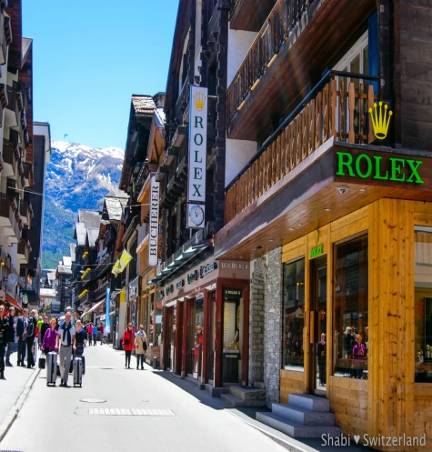 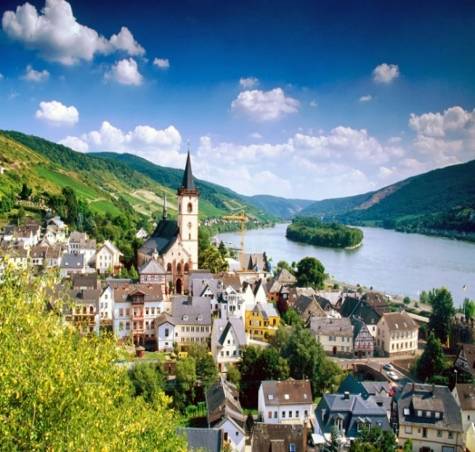 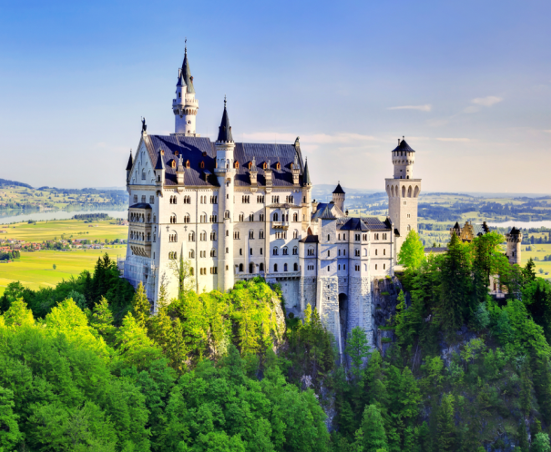 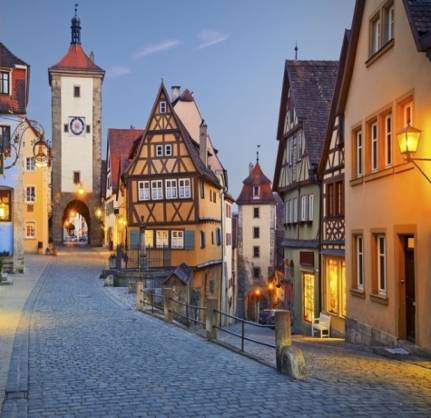 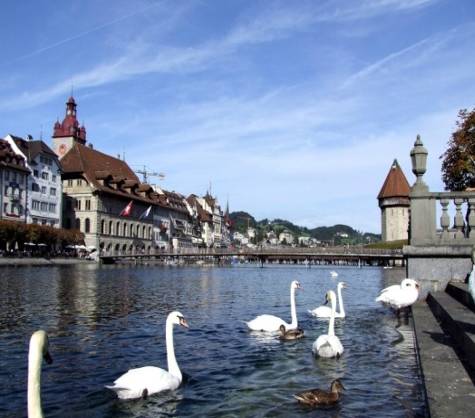 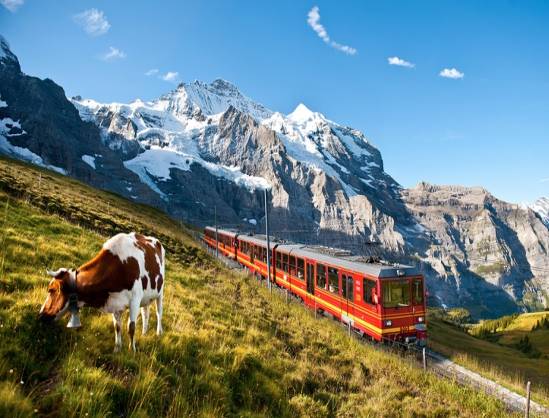 參考航班-行程特色-★南德&瑞士嚴選景點，玩到精華-萊茵河--歐洲最長的河流之一，也是世界上最繁忙的流域之一海德堡--以著名的宮殿、國際化氛圍和老城區中充滿活力的氣息而聞名於世羅騰堡--走在明信片風景中~以令人驚豔的中世紀童話風格建築而聞名慕尼黑--德國南部第一大城，保留著原巴伐利亞王國都城的古樸風情，被稱作「百萬人的村莊」新天鵝堡--被譽為世界最美童話城堡，迪士尼樂園的城堡logo就是以新天鵝堡為模板設計的伯恩--伯舊城區被聯合國教科文組織列為世界遺產，同時也是全球十大最佳生活品質之一的城市蒙特勒--日內瓦湖的東岸，阿爾卑斯山山麓，以氣候舒適的度假勝地聞名策馬特--不受任何污染的環保小鎮，是有名的滑雪勝地，更可以觀望馬特洪峰樣貌因特拉根—湖水之間的小鎮，是前往少女峰的重要門戶少女峰--被稱為歐洲屋脊、歐洲之巔，海拔高達4158米，美麗的雪景讓您彷彿來到仙境盧森--瑞士中心地帶的大門，它位於盧森湖畔如畫的風景區蘇黎世--瑞士的最大城市，商業與文化中心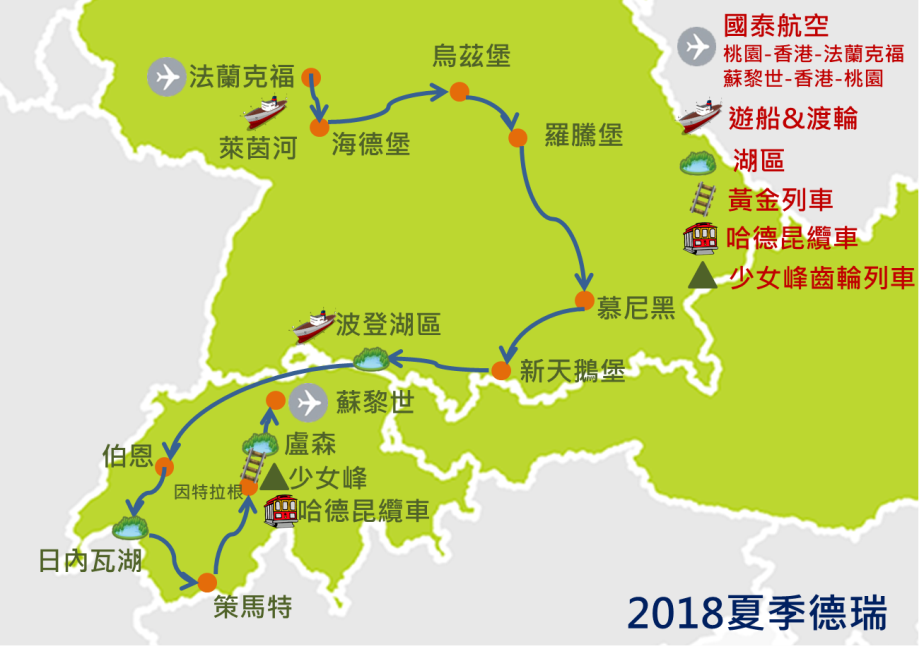 ★嚴選航段，不走回頭路-國泰航空為旅客用心著想，秉持親切體貼的待客之道提供創新服務，五度榮獲「Skytrax全球最佳航空公司」大獎，以全球第一的品質享受飛行體驗。我們特別安排搭乘榮獲10大最佳航空公司大獎的國泰航空，嚴選德國法蘭克福進，瑞士蘇黎世出的航線，行程不走回頭路，省去折返拉車的時間，保留更多時間感受德瑞之美。飛往歐洲轉機一次，來回僅四段航班，並在榮獲多屆「Skytrax全球最佳機場」的香港國際機場轉機，感受世界第一機場的氣度和尊榮。★瑞士連住四晚，深度玩瑞士-不同於市面上行程，瑞士僅僅簡單帶過；我們特別安排瑞士連住四晚，從瑞士最北邊的波登湖區，一直到最南邊的策馬特，我們都有安排精彩行程，讓您可以深度體驗瑞士之美。★老城單飛時間，跟團也自由-每位團員心目中的德瑞之旅都不同，喜好也不同，所以我們特別安排在老城區或是都市區給您足夠的自由活動時間，您可以直奔當地市集或是路邊悠閒的咖啡店，也可以造訪文藝氣息的博物館或教堂，不論是吃的還是逛的，一切由您自己做主! 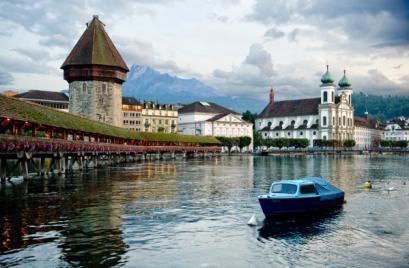 ★湖區飯店住宿，在湖光山色中甦醒-行程分別走往波登湖、盧森湖、日內瓦湖和因特拉根四個湖區，另外特別安排在波登湖和盧森以及蒙特勒三晚入住湖區飯店，讓您能充分欣賞湖畔的日出與日落、夜景等每個時段不同的風貌。★德瑞必嚐美味，色特美食一次蒐集-百年地窖餐廳--除了吃美食，也要吃百年地窖的中古氣氛米其林推薦餐廳--來到歐洲怎麼可以不品嘗米其林等級的魅力 少女峰頂景觀餐廳--美味午餐配上壯麗雪景，享受百分百哈德昆觀景台歐式風味餐—山頂風味美食德式香腸風味餐--同樣是德國經典，來德國不品嘗回去怎麼交代!★ 德瑞必體驗交通工具-少女峰齒輪列車--造訪歐洲之巔必備黃金列車--經典懷舊鐵路最佳選擇(特別安排風景最美的路段)哈德昆觀景台纜車波登湖渡輪--渡輪省去繞路拉車之苦，順便欣賞湖光美景萊茵河遊船--特別安排最美、保留最原始風光的航段浪漫馬車--特別安排新天鵝堡馬車，體驗童話氛圍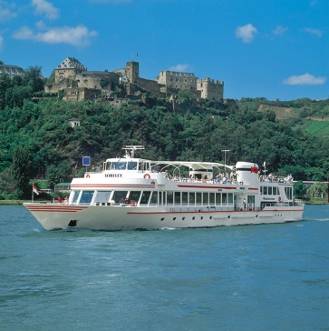 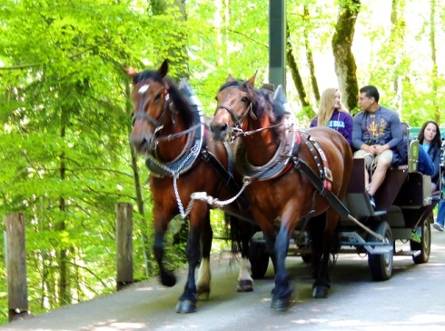 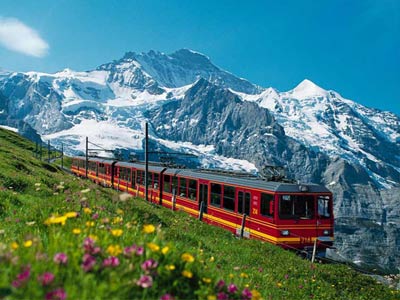 行程費用-*包含項目：含兵險,含國內外機場稅
*不含項目：不含小費,不含行李小費,不含行李超重費,不含接送費
*訂金每人20000。*單人房差15000。*小費每人每天10歐元,(10歐*10天=100歐元)。
*16人成團,最多為45人以下(含)，台灣地區將派遣合格領隊隨行服務。*小不佔不符合歐洲消防規定,2歲以上小孩皆須佔床,2歲以下嬰兒可不佔床。溫馨提醒及建議-1.本公司對同等級之飯店間入住選擇有最終決定之權利。2.為考量旅客自身旅遊安全，並顧及同團其他旅客之旅遊權益，年滿70歲及行動不便之貴賓，若無親友陪同者，請事先告知敝公司，讓我們為您提供專業的建議
3.如您為未滿20歲之未成年人，未與法定代理人一同報名參加旅遊行程時，須得法定代理人之同意，報名始為有效！為確認您的報名有徵得法定代理人之同意，請您記得將旅行社所給旅遊定型化契約書或同意書，提供給您的法定代理人簽名後並繳回，報名手續始有效完成！
4.團體旅遊需多方顧及全體旅客，時間的安排也需相互配合，故若有嬰幼兒同行時，可能無法妥適兼顧，所以煩請貴賓於報名時，多方考量帶嬰幼兒同行可能產生的不便，以避免造成您的不悅與困擾。
5.素食：因各地風俗民情不同，國外的素食習慣大多是可以食用蔥、薑、蒜、蛋、奶等，除華僑開設的中華料理餐廳外，多數僅能以蔬菜、豆腐等食材料理為主；若為飯店內用餐或一般餐廳使用自助餐，亦多數以蔬菜、漬物、水果等佐以白飯或麵食類。故敬告素食貴賓，海外團體素食餐之安排，無法如同在台灣般豐富且多變化，故建議素食貴賓能多多鑑諒並自行準備素食罐頭或泡麵等，以備不時之需。
6.因氣候無法預測，故若遇大風雪、火山、等情況，則會以行程安全順利為考量，採緊急行程應變措施，敬請見諒。
7.本行程設定為團體旅遊行程，故為顧及旅客於出遊期間之人身安全及相關問題，於旅遊行程期間，恕無法接受脫隊之要求；若因此而無法滿足您的旅遊需求，建議您另行選購團體自由行或航空公司套裝自由行，不便之處尚祈鑒諒。 
8.我們為維護旅遊品質及貴賓們的權益，在不變更行程內容之前提下，將依飯店具體確認回覆的結果，再綜合當地實際交通等情況，為貴賓們斟酌調整並妥善安排旅遊行程、飯店入住之先後順序或旅遊路線，請以說明會或最後確認的行程說明資料為準。
9.行程於國外如遇塞車時，請貴賓們稍加耐心等候。如塞車情形嚴重，而會影響到行程或餐食的安排時，為維護旅遊品質及貴賓們的權益，我們將為您斟酌調整並妥善安排旅遊行程，敬請貴賓們諒解。注意事項-★台灣地區國際航線旅客手提行李之安檢新規定 ２００７年０３月０１日起，自我國搭乘國際線班機﹝含國際包機﹞之出境、轉機及過境旅客之手提行李安檢新措施如下：
１．所有旅客隨身攜帶之液體、膠狀或噴霧類物品其個別容器體積不得超過１００毫升。
２．所有液體、膠狀或噴霧類物品容器均應裝於不超過1公升且可重覆密封之透明塑膠袋內。
３．每位旅客僅限攜帶１個前項所述之塑膠袋，並於安檢時交由安檢人員目視檢查。
４．旅客旅行中所必要但未符合前述限量規定之嬰兒奶粉﹝牛奶﹞、嬰兒食品、藥物、糖尿病或其它醫療所需之液體、膠狀或噴霧類物品，須向安檢人員申報，並獲得同意後，可不受前揭規定之限制。
５．出境或過境﹝轉機﹞旅客在機場管制區或前段航程於機艙內購買之液體、膠狀或噴霧類免稅物品，可在經過安檢後再次隨身攜帶上機，但需置放於可籤封及顯示有效購買證明之透明塑膠袋內。
６．為使安檢線之Ｘ光檢查儀有效檢查，前述塑膠袋應與其它手提行李、外套或手提電腦分開通過Ｘ光檢查。
★申根國六個月內可停留90天免簽證【曾經簽證被拒或黑名單者、不適用免簽證，必須自行申請申根簽證】
★電話：
從台灣，打電話到歐洲　
台灣國際冠碼 + 歐洲各國國碼+當地區域號碼﹝不須撥0﹞+電話號碼　
例如：自台灣打電話到法國巴黎002+33+1+電話號碼
從歐洲，打電話回台北家中
歐洲國際冠碼┼台灣國碼+台北區域號碼﹝不須撥0﹞+台北家中電話00+886+2+台北家中電話
從歐洲，打電話回台灣的行動電話　
歐洲國際冠碼┼台灣國碼+行動電話﹝不須撥第一位數字0﹞00+886+932111111
★歐洲各國國碼：
英　國　４４　　　 捷　克　４２０
荷　蘭　３１　　　匈牙利　３６
比利時　３２　　　波　蘭　４８
丹　麥　４５　　　盧森堡　３５２　　　
法　國　３３　　　挪　威　４７
德　國　４９　　　瑞　典　４６
瑞　士　４１　　　芬　蘭　３５８
奧地利　４３　　　冰　島　３５４
義大利　３９　　　希　臘　３０
西班牙　３４　　　葡萄牙　３５１
斯洛伐尼亞　３８６
克羅埃西亞　３８５
★時差：
歐洲地區之時差因日光節約時間而有所不同
三月最後一個星期日至九月最後一個星期日：歐洲慢台灣６小時
十月至隔年三月為日光節約時間 ：歐洲慢台灣７小時
★電壓：
歐洲各國之電壓均為２２０─２４０伏特／雙圓孔插頭﹝英國地區除外，大多為三扁孔﹞；如行動電話、數位相機或電器用品等須於外站充電，請記得攜帶變壓充電器及轉換插頭。
日期航班出發抵達第一天CX451桃園機場19:35香港21:40第二天CX289香港00:35法蘭克福06:20第九天CX382蘇黎世11:55香港06:30+1第十天CX530香港09:10桃園機場11:00每日詳細行程-每日詳細行程-每日詳細行程-每日詳細行程-每日詳細行程-每日詳細行程-第一天第一天第一天台北   香港 TPE19:35-HKG21:40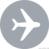 台北   香港 TPE19:35-HKG21:40台北   香港 TPE19:35-HKG21:40傍晚帶著期待的心情於桃園機場集合，隨後搭乘國泰豪華客機飛經香港轉機，再轉往德國-法蘭克福；今夜於豪華客機上過夜，培養體力，為了即將拉開序幕的德瑞旅程做準備。傍晚帶著期待的心情於桃園機場集合，隨後搭乘國泰豪華客機飛經香港轉機，再轉往德國-法蘭克福；今夜於豪華客機上過夜，培養體力，為了即將拉開序幕的德瑞旅程做準備。傍晚帶著期待的心情於桃園機場集合，隨後搭乘國泰豪華客機飛經香港轉機，再轉往德國-法蘭克福；今夜於豪華客機上過夜，培養體力，為了即將拉開序幕的德瑞旅程做準備。傍晚帶著期待的心情於桃園機場集合，隨後搭乘國泰豪華客機飛經香港轉機，再轉往德國-法蘭克福；今夜於豪華客機上過夜，培養體力，為了即將拉開序幕的德瑞旅程做準備。傍晚帶著期待的心情於桃園機場集合，隨後搭乘國泰豪華客機飛經香港轉機，再轉往德國-法蘭克福；今夜於豪華客機上過夜，培養體力，為了即將拉開序幕的德瑞旅程做準備。傍晚帶著期待的心情於桃園機場集合，隨後搭乘國泰豪華客機飛經香港轉機，再轉往德國-法蘭克福；今夜於豪華客機上過夜，培養體力，為了即將拉開序幕的德瑞旅程做準備。餐食餐食餐食早餐：X    中餐：X    晚餐： 機上精緻餐食早餐：X    中餐：X    晚餐： 機上精緻餐食早餐：X    中餐：X    晚餐： 機上精緻餐食住宿住宿住宿豪華客機豪華客機豪華客機第二天第二天第二天香港   法蘭克福 HKG00:35-FRA06:20 萊茵河 (遊船BingenKaub) 海德堡(市區觀光+古堡)  烏茲堡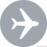 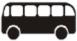 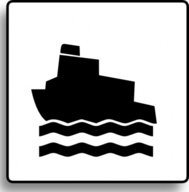 香港   法蘭克福 HKG00:35-FRA06:20 萊茵河 (遊船BingenKaub) 海德堡(市區觀光+古堡)  烏茲堡香港   法蘭克福 HKG00:35-FRA06:20 萊茵河 (遊船BingenKaub) 海德堡(市區觀光+古堡)  烏茲堡經過長途飛行，班機終於在早晨抵達法蘭克福機場，辦理入關手續後踏入入境大廳，歡迎來到德國~出關後我們直奔★萊茵河游船，萊茵河發源於阿爾卑斯山，是歐洲最長的河流之一，也是世界上最繁忙的流域之一。萊茵河沿岸有許多葡萄園，也有許多古堡和田園村鎮。從美因茲Mainz到科布倫茨Koblenz的萊茵河段風景優美，沒有架設任何橋樑，全靠擺渡過河，目的是為了保存該河段的自然風貌。所以我們的遊船特別安排在此段流域間的(Bingen-Kaub,航程約40分鐘)遊船，讓您們體驗萊茵河最愜意的精華美景。中午安排在海德堡老城中心的★米其林推薦餐廳”騎士之屋Hauz  zum Ritter St.Georg“享用午餐。是文藝復興時期的建築，奇蹟似的逃過戰爭摧殘而被完整保留，四百多年紅砂岩的建築，本身就是不可錯過的亮點，更是當地最有名最值得一嚐的餐廳！下午我們前往★海德堡~坐落於內卡河畔。著名的海德堡城堡位於高出內卡河200米的王座山上，俯視狹長的海德堡老城。海德堡以著名的宮殿、國際化氛圍和老城區中充滿活力的氣息而聞名於世。這裡的購物街一直橫穿過老城區，是德國最長的步行街之一，老城區中小餐館、咖啡館和高級商店林立，猶如穿在線上的一粒粒珍珠。步行街背街小巷的各個角落中也遍布驚喜 - 隨處可見古玩店、潮流精品店，期待著您的光顧。隨後前往烏茲堡享用晚餐以及返回旅館。經過長途飛行，班機終於在早晨抵達法蘭克福機場，辦理入關手續後踏入入境大廳，歡迎來到德國~出關後我們直奔★萊茵河游船，萊茵河發源於阿爾卑斯山，是歐洲最長的河流之一，也是世界上最繁忙的流域之一。萊茵河沿岸有許多葡萄園，也有許多古堡和田園村鎮。從美因茲Mainz到科布倫茨Koblenz的萊茵河段風景優美，沒有架設任何橋樑，全靠擺渡過河，目的是為了保存該河段的自然風貌。所以我們的遊船特別安排在此段流域間的(Bingen-Kaub,航程約40分鐘)遊船，讓您們體驗萊茵河最愜意的精華美景。中午安排在海德堡老城中心的★米其林推薦餐廳”騎士之屋Hauz  zum Ritter St.Georg“享用午餐。是文藝復興時期的建築，奇蹟似的逃過戰爭摧殘而被完整保留，四百多年紅砂岩的建築，本身就是不可錯過的亮點，更是當地最有名最值得一嚐的餐廳！下午我們前往★海德堡~坐落於內卡河畔。著名的海德堡城堡位於高出內卡河200米的王座山上，俯視狹長的海德堡老城。海德堡以著名的宮殿、國際化氛圍和老城區中充滿活力的氣息而聞名於世。這裡的購物街一直橫穿過老城區，是德國最長的步行街之一，老城區中小餐館、咖啡館和高級商店林立，猶如穿在線上的一粒粒珍珠。步行街背街小巷的各個角落中也遍布驚喜 - 隨處可見古玩店、潮流精品店，期待著您的光顧。隨後前往烏茲堡享用晚餐以及返回旅館。經過長途飛行，班機終於在早晨抵達法蘭克福機場，辦理入關手續後踏入入境大廳，歡迎來到德國~出關後我們直奔★萊茵河游船，萊茵河發源於阿爾卑斯山，是歐洲最長的河流之一，也是世界上最繁忙的流域之一。萊茵河沿岸有許多葡萄園，也有許多古堡和田園村鎮。從美因茲Mainz到科布倫茨Koblenz的萊茵河段風景優美，沒有架設任何橋樑，全靠擺渡過河，目的是為了保存該河段的自然風貌。所以我們的遊船特別安排在此段流域間的(Bingen-Kaub,航程約40分鐘)遊船，讓您們體驗萊茵河最愜意的精華美景。中午安排在海德堡老城中心的★米其林推薦餐廳”騎士之屋Hauz  zum Ritter St.Georg“享用午餐。是文藝復興時期的建築，奇蹟似的逃過戰爭摧殘而被完整保留，四百多年紅砂岩的建築，本身就是不可錯過的亮點，更是當地最有名最值得一嚐的餐廳！下午我們前往★海德堡~坐落於內卡河畔。著名的海德堡城堡位於高出內卡河200米的王座山上，俯視狹長的海德堡老城。海德堡以著名的宮殿、國際化氛圍和老城區中充滿活力的氣息而聞名於世。這裡的購物街一直橫穿過老城區，是德國最長的步行街之一，老城區中小餐館、咖啡館和高級商店林立，猶如穿在線上的一粒粒珍珠。步行街背街小巷的各個角落中也遍布驚喜 - 隨處可見古玩店、潮流精品店，期待著您的光顧。隨後前往烏茲堡享用晚餐以及返回旅館。經過長途飛行，班機終於在早晨抵達法蘭克福機場，辦理入關手續後踏入入境大廳，歡迎來到德國~出關後我們直奔★萊茵河游船，萊茵河發源於阿爾卑斯山，是歐洲最長的河流之一，也是世界上最繁忙的流域之一。萊茵河沿岸有許多葡萄園，也有許多古堡和田園村鎮。從美因茲Mainz到科布倫茨Koblenz的萊茵河段風景優美，沒有架設任何橋樑，全靠擺渡過河，目的是為了保存該河段的自然風貌。所以我們的遊船特別安排在此段流域間的(Bingen-Kaub,航程約40分鐘)遊船，讓您們體驗萊茵河最愜意的精華美景。中午安排在海德堡老城中心的★米其林推薦餐廳”騎士之屋Hauz  zum Ritter St.Georg“享用午餐。是文藝復興時期的建築，奇蹟似的逃過戰爭摧殘而被完整保留，四百多年紅砂岩的建築，本身就是不可錯過的亮點，更是當地最有名最值得一嚐的餐廳！下午我們前往★海德堡~坐落於內卡河畔。著名的海德堡城堡位於高出內卡河200米的王座山上，俯視狹長的海德堡老城。海德堡以著名的宮殿、國際化氛圍和老城區中充滿活力的氣息而聞名於世。這裡的購物街一直橫穿過老城區，是德國最長的步行街之一，老城區中小餐館、咖啡館和高級商店林立，猶如穿在線上的一粒粒珍珠。步行街背街小巷的各個角落中也遍布驚喜 - 隨處可見古玩店、潮流精品店，期待著您的光顧。隨後前往烏茲堡享用晚餐以及返回旅館。經過長途飛行，班機終於在早晨抵達法蘭克福機場，辦理入關手續後踏入入境大廳，歡迎來到德國~出關後我們直奔★萊茵河游船，萊茵河發源於阿爾卑斯山，是歐洲最長的河流之一，也是世界上最繁忙的流域之一。萊茵河沿岸有許多葡萄園，也有許多古堡和田園村鎮。從美因茲Mainz到科布倫茨Koblenz的萊茵河段風景優美，沒有架設任何橋樑，全靠擺渡過河，目的是為了保存該河段的自然風貌。所以我們的遊船特別安排在此段流域間的(Bingen-Kaub,航程約40分鐘)遊船，讓您們體驗萊茵河最愜意的精華美景。中午安排在海德堡老城中心的★米其林推薦餐廳”騎士之屋Hauz  zum Ritter St.Georg“享用午餐。是文藝復興時期的建築，奇蹟似的逃過戰爭摧殘而被完整保留，四百多年紅砂岩的建築，本身就是不可錯過的亮點，更是當地最有名最值得一嚐的餐廳！下午我們前往★海德堡~坐落於內卡河畔。著名的海德堡城堡位於高出內卡河200米的王座山上，俯視狹長的海德堡老城。海德堡以著名的宮殿、國際化氛圍和老城區中充滿活力的氣息而聞名於世。這裡的購物街一直橫穿過老城區，是德國最長的步行街之一，老城區中小餐館、咖啡館和高級商店林立，猶如穿在線上的一粒粒珍珠。步行街背街小巷的各個角落中也遍布驚喜 - 隨處可見古玩店、潮流精品店，期待著您的光顧。隨後前往烏茲堡享用晚餐以及返回旅館。經過長途飛行，班機終於在早晨抵達法蘭克福機場，辦理入關手續後踏入入境大廳，歡迎來到德國~出關後我們直奔★萊茵河游船，萊茵河發源於阿爾卑斯山，是歐洲最長的河流之一，也是世界上最繁忙的流域之一。萊茵河沿岸有許多葡萄園，也有許多古堡和田園村鎮。從美因茲Mainz到科布倫茨Koblenz的萊茵河段風景優美，沒有架設任何橋樑，全靠擺渡過河，目的是為了保存該河段的自然風貌。所以我們的遊船特別安排在此段流域間的(Bingen-Kaub,航程約40分鐘)遊船，讓您們體驗萊茵河最愜意的精華美景。中午安排在海德堡老城中心的★米其林推薦餐廳”騎士之屋Hauz  zum Ritter St.Georg“享用午餐。是文藝復興時期的建築，奇蹟似的逃過戰爭摧殘而被完整保留，四百多年紅砂岩的建築，本身就是不可錯過的亮點，更是當地最有名最值得一嚐的餐廳！下午我們前往★海德堡~坐落於內卡河畔。著名的海德堡城堡位於高出內卡河200米的王座山上，俯視狹長的海德堡老城。海德堡以著名的宮殿、國際化氛圍和老城區中充滿活力的氣息而聞名於世。這裡的購物街一直橫穿過老城區，是德國最長的步行街之一，老城區中小餐館、咖啡館和高級商店林立，猶如穿在線上的一粒粒珍珠。步行街背街小巷的各個角落中也遍布驚喜 - 隨處可見古玩店、潮流精品店，期待著您的光顧。隨後前往烏茲堡享用晚餐以及返回旅館。特別安排下車參觀參考距離特別安排下車參觀參考距離特別安排下車參觀參考距離萊茵河遊船/海德古堡+纜車海德堡聖靈教堂/老橋/市集廣場法蘭克福-150km-海德堡-160km-烏茲堡萊茵河遊船/海德古堡+纜車海德堡聖靈教堂/老橋/市集廣場法蘭克福-150km-海德堡-160km-烏茲堡萊茵河遊船/海德古堡+纜車海德堡聖靈教堂/老橋/市集廣場法蘭克福-150km-海德堡-160km-烏茲堡餐食餐食餐食早餐：機上簡餐　　　中餐：米其林推薦餐-騎士之家    晚餐：中式6菜1湯早餐：機上簡餐　　　中餐：米其林推薦餐-騎士之家    晚餐：中式6菜1湯早餐：機上簡餐　　　中餐：米其林推薦餐-騎士之家    晚餐：中式6菜1湯住宿住宿住宿烏茲堡四星-Mercure Hotel Wuerzburg Am Mainufer或Novotel Wuerzburg或同級烏茲堡四星-Mercure Hotel Wuerzburg Am Mainufer或Novotel Wuerzburg或同級烏茲堡四星-Mercure Hotel Wuerzburg Am Mainufer或Novotel Wuerzburg或同級第三天第三天第三天烏茲堡  羅騰堡(市區觀光+單飛)  慕尼黑(市區觀光)烏茲堡  羅騰堡(市區觀光+單飛)  慕尼黑(市區觀光)烏茲堡  羅騰堡(市區觀光+單飛)  慕尼黑(市區觀光)養足精神，今天前往★羅騰堡，被譽為一生必去的明信片景點。由於保留了眾多17世紀流傳至今、令人驚豔的中世紀童話風格建築而聞名，同時羅騰堡也是德國兩條著名的觀光路線「浪漫之路」和「古堡之路」的交會處，使得這個面積不大、人口數不多的小鎮成為德國中部最重要的觀光景點。在導遊帶著大家逛完主要景點後，我們特別安排單飛時間，讓您有足夠的時間好好探索這個美到冒泡的小城。結束羅騰堡悠閒的單飛時光，帶著滿滿的收穫和喜悅，沿著北起烏茲堡，南達福森的羅曼蒂克大道前往慕尼黑。全長約350公里的羅漫蒂克大道，其中一部份為昔日羅馬軍用道路，此條路線上分佈各地的中世紀古堡，是吸引觀光客的主要原因。沿途柔和的德國景緻，城牆圍繞的中世紀小鎮，如同一串精巧的珍珠項鍊，使得羅漫蒂克大道有「歐洲歷史文化寶庫」的美譽。隨後我們到達★慕尼黑，慕尼黑是德國巴伐利亞邦的首府。是德國南部第一大城，全德國第三大城市。位於德國南部阿爾卑斯山北麓的伊薩爾河畔，是德國主要的經濟、文化、科技和交通中心之一，也是歐洲最繁榮的城市之一。慕尼黑同時又保留著原巴伐利亞王國都城的古樸風情，因此被人們稱作「百萬人的村莊」。在此我們特別安排德國經典的地窖餐廳，在慕尼黑新市政廳底下的Ratskeller餐廳，是當地貴族專屬的高級餐廳，內部的裝潢氣氛和美食更是不在話下，能夠在此用餐就是身分地位的代表！享用完美味晚餐，隨後前往飯店休息。養足精神，今天前往★羅騰堡，被譽為一生必去的明信片景點。由於保留了眾多17世紀流傳至今、令人驚豔的中世紀童話風格建築而聞名，同時羅騰堡也是德國兩條著名的觀光路線「浪漫之路」和「古堡之路」的交會處，使得這個面積不大、人口數不多的小鎮成為德國中部最重要的觀光景點。在導遊帶著大家逛完主要景點後，我們特別安排單飛時間，讓您有足夠的時間好好探索這個美到冒泡的小城。結束羅騰堡悠閒的單飛時光，帶著滿滿的收穫和喜悅，沿著北起烏茲堡，南達福森的羅曼蒂克大道前往慕尼黑。全長約350公里的羅漫蒂克大道，其中一部份為昔日羅馬軍用道路，此條路線上分佈各地的中世紀古堡，是吸引觀光客的主要原因。沿途柔和的德國景緻，城牆圍繞的中世紀小鎮，如同一串精巧的珍珠項鍊，使得羅漫蒂克大道有「歐洲歷史文化寶庫」的美譽。隨後我們到達★慕尼黑，慕尼黑是德國巴伐利亞邦的首府。是德國南部第一大城，全德國第三大城市。位於德國南部阿爾卑斯山北麓的伊薩爾河畔，是德國主要的經濟、文化、科技和交通中心之一，也是歐洲最繁榮的城市之一。慕尼黑同時又保留著原巴伐利亞王國都城的古樸風情，因此被人們稱作「百萬人的村莊」。在此我們特別安排德國經典的地窖餐廳，在慕尼黑新市政廳底下的Ratskeller餐廳，是當地貴族專屬的高級餐廳，內部的裝潢氣氛和美食更是不在話下，能夠在此用餐就是身分地位的代表！享用完美味晚餐，隨後前往飯店休息。養足精神，今天前往★羅騰堡，被譽為一生必去的明信片景點。由於保留了眾多17世紀流傳至今、令人驚豔的中世紀童話風格建築而聞名，同時羅騰堡也是德國兩條著名的觀光路線「浪漫之路」和「古堡之路」的交會處，使得這個面積不大、人口數不多的小鎮成為德國中部最重要的觀光景點。在導遊帶著大家逛完主要景點後，我們特別安排單飛時間，讓您有足夠的時間好好探索這個美到冒泡的小城。結束羅騰堡悠閒的單飛時光，帶著滿滿的收穫和喜悅，沿著北起烏茲堡，南達福森的羅曼蒂克大道前往慕尼黑。全長約350公里的羅漫蒂克大道，其中一部份為昔日羅馬軍用道路，此條路線上分佈各地的中世紀古堡，是吸引觀光客的主要原因。沿途柔和的德國景緻，城牆圍繞的中世紀小鎮，如同一串精巧的珍珠項鍊，使得羅漫蒂克大道有「歐洲歷史文化寶庫」的美譽。隨後我們到達★慕尼黑，慕尼黑是德國巴伐利亞邦的首府。是德國南部第一大城，全德國第三大城市。位於德國南部阿爾卑斯山北麓的伊薩爾河畔，是德國主要的經濟、文化、科技和交通中心之一，也是歐洲最繁榮的城市之一。慕尼黑同時又保留著原巴伐利亞王國都城的古樸風情，因此被人們稱作「百萬人的村莊」。在此我們特別安排德國經典的地窖餐廳，在慕尼黑新市政廳底下的Ratskeller餐廳，是當地貴族專屬的高級餐廳，內部的裝潢氣氛和美食更是不在話下，能夠在此用餐就是身分地位的代表！享用完美味晚餐，隨後前往飯店休息。養足精神，今天前往★羅騰堡，被譽為一生必去的明信片景點。由於保留了眾多17世紀流傳至今、令人驚豔的中世紀童話風格建築而聞名，同時羅騰堡也是德國兩條著名的觀光路線「浪漫之路」和「古堡之路」的交會處，使得這個面積不大、人口數不多的小鎮成為德國中部最重要的觀光景點。在導遊帶著大家逛完主要景點後，我們特別安排單飛時間，讓您有足夠的時間好好探索這個美到冒泡的小城。結束羅騰堡悠閒的單飛時光，帶著滿滿的收穫和喜悅，沿著北起烏茲堡，南達福森的羅曼蒂克大道前往慕尼黑。全長約350公里的羅漫蒂克大道，其中一部份為昔日羅馬軍用道路，此條路線上分佈各地的中世紀古堡，是吸引觀光客的主要原因。沿途柔和的德國景緻，城牆圍繞的中世紀小鎮，如同一串精巧的珍珠項鍊，使得羅漫蒂克大道有「歐洲歷史文化寶庫」的美譽。隨後我們到達★慕尼黑，慕尼黑是德國巴伐利亞邦的首府。是德國南部第一大城，全德國第三大城市。位於德國南部阿爾卑斯山北麓的伊薩爾河畔，是德國主要的經濟、文化、科技和交通中心之一，也是歐洲最繁榮的城市之一。慕尼黑同時又保留著原巴伐利亞王國都城的古樸風情，因此被人們稱作「百萬人的村莊」。在此我們特別安排德國經典的地窖餐廳，在慕尼黑新市政廳底下的Ratskeller餐廳，是當地貴族專屬的高級餐廳，內部的裝潢氣氛和美食更是不在話下，能夠在此用餐就是身分地位的代表！享用完美味晚餐，隨後前往飯店休息。養足精神，今天前往★羅騰堡，被譽為一生必去的明信片景點。由於保留了眾多17世紀流傳至今、令人驚豔的中世紀童話風格建築而聞名，同時羅騰堡也是德國兩條著名的觀光路線「浪漫之路」和「古堡之路」的交會處，使得這個面積不大、人口數不多的小鎮成為德國中部最重要的觀光景點。在導遊帶著大家逛完主要景點後，我們特別安排單飛時間，讓您有足夠的時間好好探索這個美到冒泡的小城。結束羅騰堡悠閒的單飛時光，帶著滿滿的收穫和喜悅，沿著北起烏茲堡，南達福森的羅曼蒂克大道前往慕尼黑。全長約350公里的羅漫蒂克大道，其中一部份為昔日羅馬軍用道路，此條路線上分佈各地的中世紀古堡，是吸引觀光客的主要原因。沿途柔和的德國景緻，城牆圍繞的中世紀小鎮，如同一串精巧的珍珠項鍊，使得羅漫蒂克大道有「歐洲歷史文化寶庫」的美譽。隨後我們到達★慕尼黑，慕尼黑是德國巴伐利亞邦的首府。是德國南部第一大城，全德國第三大城市。位於德國南部阿爾卑斯山北麓的伊薩爾河畔，是德國主要的經濟、文化、科技和交通中心之一，也是歐洲最繁榮的城市之一。慕尼黑同時又保留著原巴伐利亞王國都城的古樸風情，因此被人們稱作「百萬人的村莊」。在此我們特別安排德國經典的地窖餐廳，在慕尼黑新市政廳底下的Ratskeller餐廳，是當地貴族專屬的高級餐廳，內部的裝潢氣氛和美食更是不在話下，能夠在此用餐就是身分地位的代表！享用完美味晚餐，隨後前往飯店休息。養足精神，今天前往★羅騰堡，被譽為一生必去的明信片景點。由於保留了眾多17世紀流傳至今、令人驚豔的中世紀童話風格建築而聞名，同時羅騰堡也是德國兩條著名的觀光路線「浪漫之路」和「古堡之路」的交會處，使得這個面積不大、人口數不多的小鎮成為德國中部最重要的觀光景點。在導遊帶著大家逛完主要景點後，我們特別安排單飛時間，讓您有足夠的時間好好探索這個美到冒泡的小城。結束羅騰堡悠閒的單飛時光，帶著滿滿的收穫和喜悅，沿著北起烏茲堡，南達福森的羅曼蒂克大道前往慕尼黑。全長約350公里的羅漫蒂克大道，其中一部份為昔日羅馬軍用道路，此條路線上分佈各地的中世紀古堡，是吸引觀光客的主要原因。沿途柔和的德國景緻，城牆圍繞的中世紀小鎮，如同一串精巧的珍珠項鍊，使得羅漫蒂克大道有「歐洲歷史文化寶庫」的美譽。隨後我們到達★慕尼黑，慕尼黑是德國巴伐利亞邦的首府。是德國南部第一大城，全德國第三大城市。位於德國南部阿爾卑斯山北麓的伊薩爾河畔，是德國主要的經濟、文化、科技和交通中心之一，也是歐洲最繁榮的城市之一。慕尼黑同時又保留著原巴伐利亞王國都城的古樸風情，因此被人們稱作「百萬人的村莊」。在此我們特別安排德國經典的地窖餐廳，在慕尼黑新市政廳底下的Ratskeller餐廳，是當地貴族專屬的高級餐廳，內部的裝潢氣氛和美食更是不在話下，能夠在此用餐就是身分地位的代表！享用完美味晚餐，隨後前往飯店休息。特別安排下車參觀參考距離特別安排下車參觀參考距離特別安排下車參觀參考距離羅騰堡單飛時光羅騰堡市政廳,市集廣場,壁鐘 / 慕尼黑瑪莉恩廣場,慕尼黑聖母教堂,新市政廳,鐘樓烏茲堡-60km-羅騰堡-250km-慕尼黑羅騰堡單飛時光羅騰堡市政廳,市集廣場,壁鐘 / 慕尼黑瑪莉恩廣場,慕尼黑聖母教堂,新市政廳,鐘樓烏茲堡-60km-羅騰堡-250km-慕尼黑羅騰堡單飛時光羅騰堡市政廳,市集廣場,壁鐘 / 慕尼黑瑪莉恩廣場,慕尼黑聖母教堂,新市政廳,鐘樓烏茲堡-60km-羅騰堡-250km-慕尼黑餐食餐食餐食早餐：飯店享用     中餐：自理餐     晚餐：百年地窖餐廳早餐：飯店享用     中餐：自理餐     晚餐：百年地窖餐廳早餐：飯店享用     中餐：自理餐     晚餐：百年地窖餐廳住宿住宿住宿慕尼黑四星-Leonardo hotel 或mercure viernheim或同級慕尼黑四星-Leonardo hotel 或mercure viernheim或同級慕尼黑四星-Leonardo hotel 或mercure viernheim或同級第四天慕尼黑  新天鵝堡(巴士上山+馬車下山)  波登湖區慕尼黑  新天鵝堡(巴士上山+馬車下山)  波登湖區慕尼黑  新天鵝堡(巴士上山+馬車下山)  波登湖區慕尼黑  新天鵝堡(巴士上山+馬車下山)  波登湖區慕尼黑  新天鵝堡(巴士上山+馬車下山)  波登湖區今天我們繼續往南走，前往★新天鵝堡，被譽為「世界最美童話城堡」的「新天鵝堡」位於德國巴伐利亞州西南部，地處阿爾卑斯山麓。一百多年來，這座白牆藍頂的經典城堡以其童話般的夢幻身姿，年復一年地吸引著一代代的參觀仰慕者，迪士尼樂園標準LOGO中的城堡就是以新天鵝堡為模板來設計的。新天鵝堡全景照片的最佳觀景拍攝地，是在山上的巴士下車地點。所以我們特地安排以搭乘巴士的方式上山，免除爬山的辛勞，又有絕佳的點可以拍下美美的照片！但請注意，當天候不佳時，山上的瑪莉恩鐵橋會封閉，便無法搭巴士上山了。將會用馬車做為替代。請注意，無論是搭巴士或馬車，由於現場旅客數眾多，一定會需要排隊耗時，請發揮您的耐心與風度喔！午餐後前往中歐最大的湖泊★波登湖區，也稱康士坦茲湖，位於瑞士、奧地利和德國三國交界處，由三國共同管理，湖區景色優美，風景迷人。今晚特別安排波登湖區飯店，讓您有足夠的時間細細品味湖畔的各種風光！今天我們繼續往南走，前往★新天鵝堡，被譽為「世界最美童話城堡」的「新天鵝堡」位於德國巴伐利亞州西南部，地處阿爾卑斯山麓。一百多年來，這座白牆藍頂的經典城堡以其童話般的夢幻身姿，年復一年地吸引著一代代的參觀仰慕者，迪士尼樂園標準LOGO中的城堡就是以新天鵝堡為模板來設計的。新天鵝堡全景照片的最佳觀景拍攝地，是在山上的巴士下車地點。所以我們特地安排以搭乘巴士的方式上山，免除爬山的辛勞，又有絕佳的點可以拍下美美的照片！但請注意，當天候不佳時，山上的瑪莉恩鐵橋會封閉，便無法搭巴士上山了。將會用馬車做為替代。請注意，無論是搭巴士或馬車，由於現場旅客數眾多，一定會需要排隊耗時，請發揮您的耐心與風度喔！午餐後前往中歐最大的湖泊★波登湖區，也稱康士坦茲湖，位於瑞士、奧地利和德國三國交界處，由三國共同管理，湖區景色優美，風景迷人。今晚特別安排波登湖區飯店，讓您有足夠的時間細細品味湖畔的各種風光！今天我們繼續往南走，前往★新天鵝堡，被譽為「世界最美童話城堡」的「新天鵝堡」位於德國巴伐利亞州西南部，地處阿爾卑斯山麓。一百多年來，這座白牆藍頂的經典城堡以其童話般的夢幻身姿，年復一年地吸引著一代代的參觀仰慕者，迪士尼樂園標準LOGO中的城堡就是以新天鵝堡為模板來設計的。新天鵝堡全景照片的最佳觀景拍攝地，是在山上的巴士下車地點。所以我們特地安排以搭乘巴士的方式上山，免除爬山的辛勞，又有絕佳的點可以拍下美美的照片！但請注意，當天候不佳時，山上的瑪莉恩鐵橋會封閉，便無法搭巴士上山了。將會用馬車做為替代。請注意，無論是搭巴士或馬車，由於現場旅客數眾多，一定會需要排隊耗時，請發揮您的耐心與風度喔！午餐後前往中歐最大的湖泊★波登湖區，也稱康士坦茲湖，位於瑞士、奧地利和德國三國交界處，由三國共同管理，湖區景色優美，風景迷人。今晚特別安排波登湖區飯店，讓您有足夠的時間細細品味湖畔的各種風光！今天我們繼續往南走，前往★新天鵝堡，被譽為「世界最美童話城堡」的「新天鵝堡」位於德國巴伐利亞州西南部，地處阿爾卑斯山麓。一百多年來，這座白牆藍頂的經典城堡以其童話般的夢幻身姿，年復一年地吸引著一代代的參觀仰慕者，迪士尼樂園標準LOGO中的城堡就是以新天鵝堡為模板來設計的。新天鵝堡全景照片的最佳觀景拍攝地，是在山上的巴士下車地點。所以我們特地安排以搭乘巴士的方式上山，免除爬山的辛勞，又有絕佳的點可以拍下美美的照片！但請注意，當天候不佳時，山上的瑪莉恩鐵橋會封閉，便無法搭巴士上山了。將會用馬車做為替代。請注意，無論是搭巴士或馬車，由於現場旅客數眾多，一定會需要排隊耗時，請發揮您的耐心與風度喔！午餐後前往中歐最大的湖泊★波登湖區，也稱康士坦茲湖，位於瑞士、奧地利和德國三國交界處，由三國共同管理，湖區景色優美，風景迷人。今晚特別安排波登湖區飯店，讓您有足夠的時間細細品味湖畔的各種風光！今天我們繼續往南走，前往★新天鵝堡，被譽為「世界最美童話城堡」的「新天鵝堡」位於德國巴伐利亞州西南部，地處阿爾卑斯山麓。一百多年來，這座白牆藍頂的經典城堡以其童話般的夢幻身姿，年復一年地吸引著一代代的參觀仰慕者，迪士尼樂園標準LOGO中的城堡就是以新天鵝堡為模板來設計的。新天鵝堡全景照片的最佳觀景拍攝地，是在山上的巴士下車地點。所以我們特地安排以搭乘巴士的方式上山，免除爬山的辛勞，又有絕佳的點可以拍下美美的照片！但請注意，當天候不佳時，山上的瑪莉恩鐵橋會封閉，便無法搭巴士上山了。將會用馬車做為替代。請注意，無論是搭巴士或馬車，由於現場旅客數眾多，一定會需要排隊耗時，請發揮您的耐心與風度喔！午餐後前往中歐最大的湖泊★波登湖區，也稱康士坦茲湖，位於瑞士、奧地利和德國三國交界處，由三國共同管理，湖區景色優美，風景迷人。今晚特別安排波登湖區飯店，讓您有足夠的時間細細品味湖畔的各種風光！今天我們繼續往南走，前往★新天鵝堡，被譽為「世界最美童話城堡」的「新天鵝堡」位於德國巴伐利亞州西南部，地處阿爾卑斯山麓。一百多年來，這座白牆藍頂的經典城堡以其童話般的夢幻身姿，年復一年地吸引著一代代的參觀仰慕者，迪士尼樂園標準LOGO中的城堡就是以新天鵝堡為模板來設計的。新天鵝堡全景照片的最佳觀景拍攝地，是在山上的巴士下車地點。所以我們特地安排以搭乘巴士的方式上山，免除爬山的辛勞，又有絕佳的點可以拍下美美的照片！但請注意，當天候不佳時，山上的瑪莉恩鐵橋會封閉，便無法搭巴士上山了。將會用馬車做為替代。請注意，無論是搭巴士或馬車，由於現場旅客數眾多，一定會需要排隊耗時，請發揮您的耐心與風度喔！午餐後前往中歐最大的湖泊★波登湖區，也稱康士坦茲湖，位於瑞士、奧地利和德國三國交界處，由三國共同管理，湖區景色優美，風景迷人。今晚特別安排波登湖區飯店，讓您有足夠的時間細細品味湖畔的各種風光！特別安排參考距離特別安排參考距離特別安排參考距離新天鵝堡+巴士上山+馬車下山慕尼黑-120km-新天鵝堡-105km-波登胡新天鵝堡+巴士上山+馬車下山慕尼黑-120km-新天鵝堡-105km-波登胡新天鵝堡+巴士上山+馬車下山慕尼黑-120km-新天鵝堡-105km-波登胡餐食餐食餐食早餐：飯店享用　　　中餐：歐式風味餐　　 晚餐： 中式合菜早餐：飯店享用　　　中餐：歐式風味餐　　 晚餐： 中式合菜早餐：飯店享用　　　中餐：歐式風味餐　　 晚餐： 中式合菜住宿住宿住宿波登湖區飯店 SEEhotel Friedrichshafen, Mercure hotel in Bodensee 或同級波登湖區飯店 SEEhotel Friedrichshafen, Mercure hotel in Bodensee 或同級波登湖區飯店 SEEhotel Friedrichshafen, Mercure hotel in Bodensee 或同級第五天第五天第五天第五天波登湖(渡輪)  伯恩 蒙特勒波登湖(渡輪)  伯恩 蒙特勒一大早我們從波登湖畔出發，為了節省拉車時間，我們特地安排波登湖渡輪，享受早晨湖面風光。伯恩有許多噴泉、砂岩外牆、狹窄的街道和歷史悠久的塔塔樓，這種中世紀氣息是獨一無二的。熊公園(Bear Park)以上的玫瑰園(Rose Garden)，還有高達101米大教堂鐘樓的平台，都是俯瞰舊城和阿勒河(River Aare) 的好據點。過往的防禦工事和堡壘，均位於河邊的陡坡。舊城不少時裝精品店、酒吧、酒館，有些還是建立在古老的拱形酒窖。而小街裡眾多咖啡廳，既吸引本地人也吸引外地游客。隨後我們繼續驅車前往蒙特勒。蒙特勒鎮自古以來一直都是文人雅士、音樂家喜歡聚集的地方，著名的蒙特勒爵士音樂節是這個小鎮每年固定的大型音樂活動。依傍在日內瓦湖的避風灣，週圍都是葡萄園，而背後則是白雪皚皚的阿爾卑斯山雪峰，景色令欣賞者透不過氣。今晚特別安排入住日內瓦湖區的飯店，您可在日內瓦湖畔的行人徒步區悠閒漫步，享受愜意的小鎮風情。一大早我們從波登湖畔出發，為了節省拉車時間，我們特地安排波登湖渡輪，享受早晨湖面風光。伯恩有許多噴泉、砂岩外牆、狹窄的街道和歷史悠久的塔塔樓，這種中世紀氣息是獨一無二的。熊公園(Bear Park)以上的玫瑰園(Rose Garden)，還有高達101米大教堂鐘樓的平台，都是俯瞰舊城和阿勒河(River Aare) 的好據點。過往的防禦工事和堡壘，均位於河邊的陡坡。舊城不少時裝精品店、酒吧、酒館，有些還是建立在古老的拱形酒窖。而小街裡眾多咖啡廳，既吸引本地人也吸引外地游客。隨後我們繼續驅車前往蒙特勒。蒙特勒鎮自古以來一直都是文人雅士、音樂家喜歡聚集的地方，著名的蒙特勒爵士音樂節是這個小鎮每年固定的大型音樂活動。依傍在日內瓦湖的避風灣，週圍都是葡萄園，而背後則是白雪皚皚的阿爾卑斯山雪峰，景色令欣賞者透不過氣。今晚特別安排入住日內瓦湖區的飯店，您可在日內瓦湖畔的行人徒步區悠閒漫步，享受愜意的小鎮風情。一大早我們從波登湖畔出發，為了節省拉車時間，我們特地安排波登湖渡輪，享受早晨湖面風光。伯恩有許多噴泉、砂岩外牆、狹窄的街道和歷史悠久的塔塔樓，這種中世紀氣息是獨一無二的。熊公園(Bear Park)以上的玫瑰園(Rose Garden)，還有高達101米大教堂鐘樓的平台，都是俯瞰舊城和阿勒河(River Aare) 的好據點。過往的防禦工事和堡壘，均位於河邊的陡坡。舊城不少時裝精品店、酒吧、酒館，有些還是建立在古老的拱形酒窖。而小街裡眾多咖啡廳，既吸引本地人也吸引外地游客。隨後我們繼續驅車前往蒙特勒。蒙特勒鎮自古以來一直都是文人雅士、音樂家喜歡聚集的地方，著名的蒙特勒爵士音樂節是這個小鎮每年固定的大型音樂活動。依傍在日內瓦湖的避風灣，週圍都是葡萄園，而背後則是白雪皚皚的阿爾卑斯山雪峰，景色令欣賞者透不過氣。今晚特別安排入住日內瓦湖區的飯店，您可在日內瓦湖畔的行人徒步區悠閒漫步，享受愜意的小鎮風情。一大早我們從波登湖畔出發，為了節省拉車時間，我們特地安排波登湖渡輪，享受早晨湖面風光。伯恩有許多噴泉、砂岩外牆、狹窄的街道和歷史悠久的塔塔樓，這種中世紀氣息是獨一無二的。熊公園(Bear Park)以上的玫瑰園(Rose Garden)，還有高達101米大教堂鐘樓的平台，都是俯瞰舊城和阿勒河(River Aare) 的好據點。過往的防禦工事和堡壘，均位於河邊的陡坡。舊城不少時裝精品店、酒吧、酒館，有些還是建立在古老的拱形酒窖。而小街裡眾多咖啡廳，既吸引本地人也吸引外地游客。隨後我們繼續驅車前往蒙特勒。蒙特勒鎮自古以來一直都是文人雅士、音樂家喜歡聚集的地方，著名的蒙特勒爵士音樂節是這個小鎮每年固定的大型音樂活動。依傍在日內瓦湖的避風灣，週圍都是葡萄園，而背後則是白雪皚皚的阿爾卑斯山雪峰，景色令欣賞者透不過氣。今晚特別安排入住日內瓦湖區的飯店，您可在日內瓦湖畔的行人徒步區悠閒漫步，享受愜意的小鎮風情。一大早我們從波登湖畔出發，為了節省拉車時間，我們特地安排波登湖渡輪，享受早晨湖面風光。伯恩有許多噴泉、砂岩外牆、狹窄的街道和歷史悠久的塔塔樓，這種中世紀氣息是獨一無二的。熊公園(Bear Park)以上的玫瑰園(Rose Garden)，還有高達101米大教堂鐘樓的平台，都是俯瞰舊城和阿勒河(River Aare) 的好據點。過往的防禦工事和堡壘，均位於河邊的陡坡。舊城不少時裝精品店、酒吧、酒館，有些還是建立在古老的拱形酒窖。而小街裡眾多咖啡廳，既吸引本地人也吸引外地游客。隨後我們繼續驅車前往蒙特勒。蒙特勒鎮自古以來一直都是文人雅士、音樂家喜歡聚集的地方，著名的蒙特勒爵士音樂節是這個小鎮每年固定的大型音樂活動。依傍在日內瓦湖的避風灣，週圍都是葡萄園，而背後則是白雪皚皚的阿爾卑斯山雪峰，景色令欣賞者透不過氣。今晚特別安排入住日內瓦湖區的飯店，您可在日內瓦湖畔的行人徒步區悠閒漫步，享受愜意的小鎮風情。一大早我們從波登湖畔出發，為了節省拉車時間，我們特地安排波登湖渡輪，享受早晨湖面風光。伯恩有許多噴泉、砂岩外牆、狹窄的街道和歷史悠久的塔塔樓，這種中世紀氣息是獨一無二的。熊公園(Bear Park)以上的玫瑰園(Rose Garden)，還有高達101米大教堂鐘樓的平台，都是俯瞰舊城和阿勒河(River Aare) 的好據點。過往的防禦工事和堡壘，均位於河邊的陡坡。舊城不少時裝精品店、酒吧、酒館，有些還是建立在古老的拱形酒窖。而小街裡眾多咖啡廳，既吸引本地人也吸引外地游客。隨後我們繼續驅車前往蒙特勒。蒙特勒鎮自古以來一直都是文人雅士、音樂家喜歡聚集的地方，著名的蒙特勒爵士音樂節是這個小鎮每年固定的大型音樂活動。依傍在日內瓦湖的避風灣，週圍都是葡萄園，而背後則是白雪皚皚的阿爾卑斯山雪峰，景色令欣賞者透不過氣。今晚特別安排入住日內瓦湖區的飯店，您可在日內瓦湖畔的行人徒步區悠閒漫步，享受愜意的小鎮風情。下車參觀參考距離下車參觀參考距離下車參觀參考距離下車參觀參考距離伯恩(熊公園+玫瑰花園+舊城區) 波登湖渡輪/波登湖區-190km-伯恩-90km-蒙特勒伯恩(熊公園+玫瑰花園+舊城區) 波登湖渡輪/波登湖區-190km-伯恩-90km-蒙特勒餐食餐食餐食餐食早餐：飯店享用   中餐：歐式風味餐    晚餐：歐式風味餐早餐：飯店享用   中餐：歐式風味餐    晚餐：歐式風味餐住宿住宿住宿住宿蒙特勒湖區四星飯店Eden palace au lac或同級蒙特勒湖區四星飯店Eden palace au lac或同級第六天第六天第六天第六天第六天蒙特勒策馬特  因特拉根-哈德昆觀景台纜車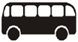 早晨前往策馬特，★策馬特位在山谷中的小村落策馬特，是被保護，不受污染的一座小城，一般民眾、遊客來到策馬特都不能開車、搭遊覽車進城，都必須搭火車進來策馬特。從此地觀望馬特洪峰，在不同時間、不同天氣下可以看到形形色色馬特洪峰的樣貌。周邊還有許多各式各樣的展望台與登山步道，在不同的角度、不同的海拔可以看見紛紛不一重巒疊嶂的美景，在這一年四季都能滑雪，是著名的滑雪勝地。我們在這邊一樣安排了單飛時間，您可以步行在策馬特車站前的商店街，走進溫暖原木風格的麥當勞或甜點店，在大雪紛飛的時刻來上一杯熱巧克力，可以走進馬特洪峰博物館參觀、遠眺馬特洪峰的雄偉，也可以步行上小山丘紀錄策馬特的全景，或是為自己挑一張美麗的明信片!告別這個純淨的小鎮，我們隨後前往★因特拉根，因特拉肯是少女峰山腳下的一個瑞士旅遊觀光城市，附近的幾個小鎮也是都瑞士著名的度假勝地。以一年四季風景醉人著稱。作為前往少女峰的重要門戶之一 。因特拉肯的意思是「在湖水之間」，因為夾在西邊圖恩湖與東邊布里恩茨湖之間。在因特拉根的單飛時間，您可以把目標鎖定在小鎮上的免稅大道(赫艾維大道，簡單的一條街卻遍布各種名牌商店、餐廳、飯店和賭場，也可以遠眺少女峰，在明信片般的美景裡悠閒地度過。傍晚特地安排搭乘纜車上到哈德昆觀景台遠眺因特拉根小鎮美景，並停留在山上享用晚餐。早晨前往策馬特，★策馬特位在山谷中的小村落策馬特，是被保護，不受污染的一座小城，一般民眾、遊客來到策馬特都不能開車、搭遊覽車進城，都必須搭火車進來策馬特。從此地觀望馬特洪峰，在不同時間、不同天氣下可以看到形形色色馬特洪峰的樣貌。周邊還有許多各式各樣的展望台與登山步道，在不同的角度、不同的海拔可以看見紛紛不一重巒疊嶂的美景，在這一年四季都能滑雪，是著名的滑雪勝地。我們在這邊一樣安排了單飛時間，您可以步行在策馬特車站前的商店街，走進溫暖原木風格的麥當勞或甜點店，在大雪紛飛的時刻來上一杯熱巧克力，可以走進馬特洪峰博物館參觀、遠眺馬特洪峰的雄偉，也可以步行上小山丘紀錄策馬特的全景，或是為自己挑一張美麗的明信片!告別這個純淨的小鎮，我們隨後前往★因特拉根，因特拉肯是少女峰山腳下的一個瑞士旅遊觀光城市，附近的幾個小鎮也是都瑞士著名的度假勝地。以一年四季風景醉人著稱。作為前往少女峰的重要門戶之一 。因特拉肯的意思是「在湖水之間」，因為夾在西邊圖恩湖與東邊布里恩茨湖之間。在因特拉根的單飛時間，您可以把目標鎖定在小鎮上的免稅大道(赫艾維大道，簡單的一條街卻遍布各種名牌商店、餐廳、飯店和賭場，也可以遠眺少女峰，在明信片般的美景裡悠閒地度過。傍晚特地安排搭乘纜車上到哈德昆觀景台遠眺因特拉根小鎮美景，並停留在山上享用晚餐。早晨前往策馬特，★策馬特位在山谷中的小村落策馬特，是被保護，不受污染的一座小城，一般民眾、遊客來到策馬特都不能開車、搭遊覽車進城，都必須搭火車進來策馬特。從此地觀望馬特洪峰，在不同時間、不同天氣下可以看到形形色色馬特洪峰的樣貌。周邊還有許多各式各樣的展望台與登山步道，在不同的角度、不同的海拔可以看見紛紛不一重巒疊嶂的美景，在這一年四季都能滑雪，是著名的滑雪勝地。我們在這邊一樣安排了單飛時間，您可以步行在策馬特車站前的商店街，走進溫暖原木風格的麥當勞或甜點店，在大雪紛飛的時刻來上一杯熱巧克力，可以走進馬特洪峰博物館參觀、遠眺馬特洪峰的雄偉，也可以步行上小山丘紀錄策馬特的全景，或是為自己挑一張美麗的明信片!告別這個純淨的小鎮，我們隨後前往★因特拉根，因特拉肯是少女峰山腳下的一個瑞士旅遊觀光城市，附近的幾個小鎮也是都瑞士著名的度假勝地。以一年四季風景醉人著稱。作為前往少女峰的重要門戶之一 。因特拉肯的意思是「在湖水之間」，因為夾在西邊圖恩湖與東邊布里恩茨湖之間。在因特拉根的單飛時間，您可以把目標鎖定在小鎮上的免稅大道(赫艾維大道，簡單的一條街卻遍布各種名牌商店、餐廳、飯店和賭場，也可以遠眺少女峰，在明信片般的美景裡悠閒地度過。傍晚特地安排搭乘纜車上到哈德昆觀景台遠眺因特拉根小鎮美景，並停留在山上享用晚餐。早晨前往策馬特，★策馬特位在山谷中的小村落策馬特，是被保護，不受污染的一座小城，一般民眾、遊客來到策馬特都不能開車、搭遊覽車進城，都必須搭火車進來策馬特。從此地觀望馬特洪峰，在不同時間、不同天氣下可以看到形形色色馬特洪峰的樣貌。周邊還有許多各式各樣的展望台與登山步道，在不同的角度、不同的海拔可以看見紛紛不一重巒疊嶂的美景，在這一年四季都能滑雪，是著名的滑雪勝地。我們在這邊一樣安排了單飛時間，您可以步行在策馬特車站前的商店街，走進溫暖原木風格的麥當勞或甜點店，在大雪紛飛的時刻來上一杯熱巧克力，可以走進馬特洪峰博物館參觀、遠眺馬特洪峰的雄偉，也可以步行上小山丘紀錄策馬特的全景，或是為自己挑一張美麗的明信片!告別這個純淨的小鎮，我們隨後前往★因特拉根，因特拉肯是少女峰山腳下的一個瑞士旅遊觀光城市，附近的幾個小鎮也是都瑞士著名的度假勝地。以一年四季風景醉人著稱。作為前往少女峰的重要門戶之一 。因特拉肯的意思是「在湖水之間」，因為夾在西邊圖恩湖與東邊布里恩茨湖之間。在因特拉根的單飛時間，您可以把目標鎖定在小鎮上的免稅大道(赫艾維大道，簡單的一條街卻遍布各種名牌商店、餐廳、飯店和賭場，也可以遠眺少女峰，在明信片般的美景裡悠閒地度過。傍晚特地安排搭乘纜車上到哈德昆觀景台遠眺因特拉根小鎮美景，並停留在山上享用晚餐。早晨前往策馬特，★策馬特位在山谷中的小村落策馬特，是被保護，不受污染的一座小城，一般民眾、遊客來到策馬特都不能開車、搭遊覽車進城，都必須搭火車進來策馬特。從此地觀望馬特洪峰，在不同時間、不同天氣下可以看到形形色色馬特洪峰的樣貌。周邊還有許多各式各樣的展望台與登山步道，在不同的角度、不同的海拔可以看見紛紛不一重巒疊嶂的美景，在這一年四季都能滑雪，是著名的滑雪勝地。我們在這邊一樣安排了單飛時間，您可以步行在策馬特車站前的商店街，走進溫暖原木風格的麥當勞或甜點店，在大雪紛飛的時刻來上一杯熱巧克力，可以走進馬特洪峰博物館參觀、遠眺馬特洪峰的雄偉，也可以步行上小山丘紀錄策馬特的全景，或是為自己挑一張美麗的明信片!告別這個純淨的小鎮，我們隨後前往★因特拉根，因特拉肯是少女峰山腳下的一個瑞士旅遊觀光城市，附近的幾個小鎮也是都瑞士著名的度假勝地。以一年四季風景醉人著稱。作為前往少女峰的重要門戶之一 。因特拉肯的意思是「在湖水之間」，因為夾在西邊圖恩湖與東邊布里恩茨湖之間。在因特拉根的單飛時間，您可以把目標鎖定在小鎮上的免稅大道(赫艾維大道，簡單的一條街卻遍布各種名牌商店、餐廳、飯店和賭場，也可以遠眺少女峰，在明信片般的美景裡悠閒地度過。傍晚特地安排搭乘纜車上到哈德昆觀景台遠眺因特拉根小鎮美景，並停留在山上享用晚餐。早晨前往策馬特，★策馬特位在山谷中的小村落策馬特，是被保護，不受污染的一座小城，一般民眾、遊客來到策馬特都不能開車、搭遊覽車進城，都必須搭火車進來策馬特。從此地觀望馬特洪峰，在不同時間、不同天氣下可以看到形形色色馬特洪峰的樣貌。周邊還有許多各式各樣的展望台與登山步道，在不同的角度、不同的海拔可以看見紛紛不一重巒疊嶂的美景，在這一年四季都能滑雪，是著名的滑雪勝地。我們在這邊一樣安排了單飛時間，您可以步行在策馬特車站前的商店街，走進溫暖原木風格的麥當勞或甜點店，在大雪紛飛的時刻來上一杯熱巧克力，可以走進馬特洪峰博物館參觀、遠眺馬特洪峰的雄偉，也可以步行上小山丘紀錄策馬特的全景，或是為自己挑一張美麗的明信片!告別這個純淨的小鎮，我們隨後前往★因特拉根，因特拉肯是少女峰山腳下的一個瑞士旅遊觀光城市，附近的幾個小鎮也是都瑞士著名的度假勝地。以一年四季風景醉人著稱。作為前往少女峰的重要門戶之一 。因特拉肯的意思是「在湖水之間」，因為夾在西邊圖恩湖與東邊布里恩茨湖之間。在因特拉根的單飛時間，您可以把目標鎖定在小鎮上的免稅大道(赫艾維大道，簡單的一條街卻遍布各種名牌商店、餐廳、飯店和賭場，也可以遠眺少女峰，在明信片般的美景裡悠閒地度過。傍晚特地安排搭乘纜車上到哈德昆觀景台遠眺因特拉根小鎮美景，並停留在山上享用晚餐。特別安排參考距離特別安排參考距離特別安排參考距離特別安排參考距離特別安排參考距離策馬特單飛/因特拉根單飛/哈德昆觀景台纜車&晚餐蒙特勒-140km-塔什-120km-因特拉根餐食餐食餐食餐食餐食早餐：飯店享用　 中餐：歐式風味餐 晚餐：哈德昆觀景台歐式風味餐住宿住宿住宿住宿住宿因特拉根四星飯店-Hotel Interlaken或hotel royal St. Georges或同級第七天第七天因特拉根 Kleine scheidegg車站(齒輪列車)少女峰頂  因特拉根(黃金列車)盧森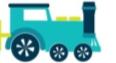 因特拉根 Kleine scheidegg車站(齒輪列車)少女峰頂  因特拉根(黃金列車)盧森因特拉根 Kleine scheidegg車站(齒輪列車)少女峰頂  因特拉根(黃金列車)盧森因特拉根 Kleine scheidegg車站(齒輪列車)少女峰頂  因特拉根(黃金列車)盧森今天進入這次德瑞之旅的重頭戲~★少女峰齒輪列車！少女峰是瑞士的著名山峰，海拔4158米，也是歐洲之巔。少女峰被稱為歐洲屋脊。在歐洲，這是遊客可以一年四季賞雪的最佳地點之一。而要登上少女峰，就離不開乘坐齒輪火車。這是一種用齒輪驅動的火車。無論乘火車還是開車前來遊覽的遊客，都要在山下換乘齒輪火車上山。火車向更高處爬行，漸見阿爾卑斯山雪山氣勢磅礴，其景觀隨著時令的交替和陰晴變化而變幻無窮。四周雲霧繚繞，好像進入了騰雲駕霧夢幻般的仙境，每過幾米的景色，都會讓人感到意外。午餐我們特別安排在少女峰頂的景觀餐廳用餐，您可以一邊品嘗瑞士美食一邊欣賞歐洲之巔的雪景~午餐過後我們回到山腳下的因特拉根車站，準備搭乘★黃金列車，在黃金快車上，透過全景車窗或者坐在VIP座位上可盡情欣賞窗外多姿多彩的美麗全景。對喜歡懷舊的鐵路愛好者而言，黃金快車經典列車堪稱最佳選擇，因爲它是優雅的美好時代列車的複制品。我們特別安排因特拉肯—琉森段。很多人說，這是風景最美的一段黃金列車！本段黃金列車約75公里，大約2小時的車程，沿途的瑞士湖光山色為各段之最，是最不容錯過的一段黃金列車！經過兩個小時的黃金列車之旅，我們到達最底站★盧森湖區!盧森湖位於瑞士中部，因為湖岸邊有不少的高山，如皮拉圖斯峰、石丹峰、瑞吉峰等，湖光山色構成典型的瑞士風景，美不勝收。不論瑞士人或外國人，都被琉森湖壯麗的風景吸引到來，使之成為旅遊勝地。今日特別安排盧森湖區的飯店，讓您享受湖畔的悠閒，準備明天早上的盧森市區之旅。今天進入這次德瑞之旅的重頭戲~★少女峰齒輪列車！少女峰是瑞士的著名山峰，海拔4158米，也是歐洲之巔。少女峰被稱為歐洲屋脊。在歐洲，這是遊客可以一年四季賞雪的最佳地點之一。而要登上少女峰，就離不開乘坐齒輪火車。這是一種用齒輪驅動的火車。無論乘火車還是開車前來遊覽的遊客，都要在山下換乘齒輪火車上山。火車向更高處爬行，漸見阿爾卑斯山雪山氣勢磅礴，其景觀隨著時令的交替和陰晴變化而變幻無窮。四周雲霧繚繞，好像進入了騰雲駕霧夢幻般的仙境，每過幾米的景色，都會讓人感到意外。午餐我們特別安排在少女峰頂的景觀餐廳用餐，您可以一邊品嘗瑞士美食一邊欣賞歐洲之巔的雪景~午餐過後我們回到山腳下的因特拉根車站，準備搭乘★黃金列車，在黃金快車上，透過全景車窗或者坐在VIP座位上可盡情欣賞窗外多姿多彩的美麗全景。對喜歡懷舊的鐵路愛好者而言，黃金快車經典列車堪稱最佳選擇，因爲它是優雅的美好時代列車的複制品。我們特別安排因特拉肯—琉森段。很多人說，這是風景最美的一段黃金列車！本段黃金列車約75公里，大約2小時的車程，沿途的瑞士湖光山色為各段之最，是最不容錯過的一段黃金列車！經過兩個小時的黃金列車之旅，我們到達最底站★盧森湖區!盧森湖位於瑞士中部，因為湖岸邊有不少的高山，如皮拉圖斯峰、石丹峰、瑞吉峰等，湖光山色構成典型的瑞士風景，美不勝收。不論瑞士人或外國人，都被琉森湖壯麗的風景吸引到來，使之成為旅遊勝地。今日特別安排盧森湖區的飯店，讓您享受湖畔的悠閒，準備明天早上的盧森市區之旅。今天進入這次德瑞之旅的重頭戲~★少女峰齒輪列車！少女峰是瑞士的著名山峰，海拔4158米，也是歐洲之巔。少女峰被稱為歐洲屋脊。在歐洲，這是遊客可以一年四季賞雪的最佳地點之一。而要登上少女峰，就離不開乘坐齒輪火車。這是一種用齒輪驅動的火車。無論乘火車還是開車前來遊覽的遊客，都要在山下換乘齒輪火車上山。火車向更高處爬行，漸見阿爾卑斯山雪山氣勢磅礴，其景觀隨著時令的交替和陰晴變化而變幻無窮。四周雲霧繚繞，好像進入了騰雲駕霧夢幻般的仙境，每過幾米的景色，都會讓人感到意外。午餐我們特別安排在少女峰頂的景觀餐廳用餐，您可以一邊品嘗瑞士美食一邊欣賞歐洲之巔的雪景~午餐過後我們回到山腳下的因特拉根車站，準備搭乘★黃金列車，在黃金快車上，透過全景車窗或者坐在VIP座位上可盡情欣賞窗外多姿多彩的美麗全景。對喜歡懷舊的鐵路愛好者而言，黃金快車經典列車堪稱最佳選擇，因爲它是優雅的美好時代列車的複制品。我們特別安排因特拉肯—琉森段。很多人說，這是風景最美的一段黃金列車！本段黃金列車約75公里，大約2小時的車程，沿途的瑞士湖光山色為各段之最，是最不容錯過的一段黃金列車！經過兩個小時的黃金列車之旅，我們到達最底站★盧森湖區!盧森湖位於瑞士中部，因為湖岸邊有不少的高山，如皮拉圖斯峰、石丹峰、瑞吉峰等，湖光山色構成典型的瑞士風景，美不勝收。不論瑞士人或外國人，都被琉森湖壯麗的風景吸引到來，使之成為旅遊勝地。今日特別安排盧森湖區的飯店，讓您享受湖畔的悠閒，準備明天早上的盧森市區之旅。今天進入這次德瑞之旅的重頭戲~★少女峰齒輪列車！少女峰是瑞士的著名山峰，海拔4158米，也是歐洲之巔。少女峰被稱為歐洲屋脊。在歐洲，這是遊客可以一年四季賞雪的最佳地點之一。而要登上少女峰，就離不開乘坐齒輪火車。這是一種用齒輪驅動的火車。無論乘火車還是開車前來遊覽的遊客，都要在山下換乘齒輪火車上山。火車向更高處爬行，漸見阿爾卑斯山雪山氣勢磅礴，其景觀隨著時令的交替和陰晴變化而變幻無窮。四周雲霧繚繞，好像進入了騰雲駕霧夢幻般的仙境，每過幾米的景色，都會讓人感到意外。午餐我們特別安排在少女峰頂的景觀餐廳用餐，您可以一邊品嘗瑞士美食一邊欣賞歐洲之巔的雪景~午餐過後我們回到山腳下的因特拉根車站，準備搭乘★黃金列車，在黃金快車上，透過全景車窗或者坐在VIP座位上可盡情欣賞窗外多姿多彩的美麗全景。對喜歡懷舊的鐵路愛好者而言，黃金快車經典列車堪稱最佳選擇，因爲它是優雅的美好時代列車的複制品。我們特別安排因特拉肯—琉森段。很多人說，這是風景最美的一段黃金列車！本段黃金列車約75公里，大約2小時的車程，沿途的瑞士湖光山色為各段之最，是最不容錯過的一段黃金列車！經過兩個小時的黃金列車之旅，我們到達最底站★盧森湖區!盧森湖位於瑞士中部，因為湖岸邊有不少的高山，如皮拉圖斯峰、石丹峰、瑞吉峰等，湖光山色構成典型的瑞士風景，美不勝收。不論瑞士人或外國人，都被琉森湖壯麗的風景吸引到來，使之成為旅遊勝地。今日特別安排盧森湖區的飯店，讓您享受湖畔的悠閒，準備明天早上的盧森市區之旅。今天進入這次德瑞之旅的重頭戲~★少女峰齒輪列車！少女峰是瑞士的著名山峰，海拔4158米，也是歐洲之巔。少女峰被稱為歐洲屋脊。在歐洲，這是遊客可以一年四季賞雪的最佳地點之一。而要登上少女峰，就離不開乘坐齒輪火車。這是一種用齒輪驅動的火車。無論乘火車還是開車前來遊覽的遊客，都要在山下換乘齒輪火車上山。火車向更高處爬行，漸見阿爾卑斯山雪山氣勢磅礴，其景觀隨著時令的交替和陰晴變化而變幻無窮。四周雲霧繚繞，好像進入了騰雲駕霧夢幻般的仙境，每過幾米的景色，都會讓人感到意外。午餐我們特別安排在少女峰頂的景觀餐廳用餐，您可以一邊品嘗瑞士美食一邊欣賞歐洲之巔的雪景~午餐過後我們回到山腳下的因特拉根車站，準備搭乘★黃金列車，在黃金快車上，透過全景車窗或者坐在VIP座位上可盡情欣賞窗外多姿多彩的美麗全景。對喜歡懷舊的鐵路愛好者而言，黃金快車經典列車堪稱最佳選擇，因爲它是優雅的美好時代列車的複制品。我們特別安排因特拉肯—琉森段。很多人說，這是風景最美的一段黃金列車！本段黃金列車約75公里，大約2小時的車程，沿途的瑞士湖光山色為各段之最，是最不容錯過的一段黃金列車！經過兩個小時的黃金列車之旅，我們到達最底站★盧森湖區!盧森湖位於瑞士中部，因為湖岸邊有不少的高山，如皮拉圖斯峰、石丹峰、瑞吉峰等，湖光山色構成典型的瑞士風景，美不勝收。不論瑞士人或外國人，都被琉森湖壯麗的風景吸引到來，使之成為旅遊勝地。今日特別安排盧森湖區的飯店，讓您享受湖畔的悠閒，準備明天早上的盧森市區之旅。今天進入這次德瑞之旅的重頭戲~★少女峰齒輪列車！少女峰是瑞士的著名山峰，海拔4158米，也是歐洲之巔。少女峰被稱為歐洲屋脊。在歐洲，這是遊客可以一年四季賞雪的最佳地點之一。而要登上少女峰，就離不開乘坐齒輪火車。這是一種用齒輪驅動的火車。無論乘火車還是開車前來遊覽的遊客，都要在山下換乘齒輪火車上山。火車向更高處爬行，漸見阿爾卑斯山雪山氣勢磅礴，其景觀隨著時令的交替和陰晴變化而變幻無窮。四周雲霧繚繞，好像進入了騰雲駕霧夢幻般的仙境，每過幾米的景色，都會讓人感到意外。午餐我們特別安排在少女峰頂的景觀餐廳用餐，您可以一邊品嘗瑞士美食一邊欣賞歐洲之巔的雪景~午餐過後我們回到山腳下的因特拉根車站，準備搭乘★黃金列車，在黃金快車上，透過全景車窗或者坐在VIP座位上可盡情欣賞窗外多姿多彩的美麗全景。對喜歡懷舊的鐵路愛好者而言，黃金快車經典列車堪稱最佳選擇，因爲它是優雅的美好時代列車的複制品。我們特別安排因特拉肯—琉森段。很多人說，這是風景最美的一段黃金列車！本段黃金列車約75公里，大約2小時的車程，沿途的瑞士湖光山色為各段之最，是最不容錯過的一段黃金列車！經過兩個小時的黃金列車之旅，我們到達最底站★盧森湖區!盧森湖位於瑞士中部，因為湖岸邊有不少的高山，如皮拉圖斯峰、石丹峰、瑞吉峰等，湖光山色構成典型的瑞士風景，美不勝收。不論瑞士人或外國人，都被琉森湖壯麗的風景吸引到來，使之成為旅遊勝地。今日特別安排盧森湖區的飯店，讓您享受湖畔的悠閒，準備明天早上的盧森市區之旅。特別安排參觀景點參考距離特別安排參觀景點參考距離特別安排參觀景點參考距離特別安排參觀景點參考距離少女峰齒輪列車/少女峰山頂午餐/黃金列車(因特拉根-盧森)/入住湖區飯店冰宮,斯芬克斯天文台,全世界最高的郵局因特拉根-30km-Kleine Scheidegg車站/因特拉根-70km-盧森少女峰齒輪列車/少女峰山頂午餐/黃金列車(因特拉根-盧森)/入住湖區飯店冰宮,斯芬克斯天文台,全世界最高的郵局因特拉根-30km-Kleine Scheidegg車站/因特拉根-70km-盧森貼心提醒:上少女峰頂可親眺歐洲最長的冰河─２３公里長的阿萊奇冰河的發源地，要親近冰河，則是造訪冰河底下的冰宮。冰宮內的地板也是冰塊砌成，相當滑，來此參觀除了保暖裝備外，最好要準備防滑鞋，並緩慢行走以維自身安全。同時建議攜帶太陽眼鏡，避免雪盲現象造成眼部不適。由於少女峰高度達海拔３５００公尺，上下山皆以火車做為交通工具，上／下速度尚稱平緩，上山後仍建議行進、移動速度儘量放緩。如您因個人體質之故，產生不適之現象，請務必告知隨團領隊，領隊會第一時間處理因應。而爲了照顧遊客的健康，綜合大樓內設有緊急救援服務，受過專業訓練的醫療人員，會為旅客做緊急處理。此行於山頂餐廳用餐，建議勿吃得太飽，避免因體質之故於山頂產生身體不適。貼心提醒:上少女峰頂可親眺歐洲最長的冰河─２３公里長的阿萊奇冰河的發源地，要親近冰河，則是造訪冰河底下的冰宮。冰宮內的地板也是冰塊砌成，相當滑，來此參觀除了保暖裝備外，最好要準備防滑鞋，並緩慢行走以維自身安全。同時建議攜帶太陽眼鏡，避免雪盲現象造成眼部不適。由於少女峰高度達海拔３５００公尺，上下山皆以火車做為交通工具，上／下速度尚稱平緩，上山後仍建議行進、移動速度儘量放緩。如您因個人體質之故，產生不適之現象，請務必告知隨團領隊，領隊會第一時間處理因應。而爲了照顧遊客的健康，綜合大樓內設有緊急救援服務，受過專業訓練的醫療人員，會為旅客做緊急處理。此行於山頂餐廳用餐，建議勿吃得太飽，避免因體質之故於山頂產生身體不適。貼心提醒:上少女峰頂可親眺歐洲最長的冰河─２３公里長的阿萊奇冰河的發源地，要親近冰河，則是造訪冰河底下的冰宮。冰宮內的地板也是冰塊砌成，相當滑，來此參觀除了保暖裝備外，最好要準備防滑鞋，並緩慢行走以維自身安全。同時建議攜帶太陽眼鏡，避免雪盲現象造成眼部不適。由於少女峰高度達海拔３５００公尺，上下山皆以火車做為交通工具，上／下速度尚稱平緩，上山後仍建議行進、移動速度儘量放緩。如您因個人體質之故，產生不適之現象，請務必告知隨團領隊，領隊會第一時間處理因應。而爲了照顧遊客的健康，綜合大樓內設有緊急救援服務，受過專業訓練的醫療人員，會為旅客做緊急處理。此行於山頂餐廳用餐，建議勿吃得太飽，避免因體質之故於山頂產生身體不適。貼心提醒:上少女峰頂可親眺歐洲最長的冰河─２３公里長的阿萊奇冰河的發源地，要親近冰河，則是造訪冰河底下的冰宮。冰宮內的地板也是冰塊砌成，相當滑，來此參觀除了保暖裝備外，最好要準備防滑鞋，並緩慢行走以維自身安全。同時建議攜帶太陽眼鏡，避免雪盲現象造成眼部不適。由於少女峰高度達海拔３５００公尺，上下山皆以火車做為交通工具，上／下速度尚稱平緩，上山後仍建議行進、移動速度儘量放緩。如您因個人體質之故，產生不適之現象，請務必告知隨團領隊，領隊會第一時間處理因應。而爲了照顧遊客的健康，綜合大樓內設有緊急救援服務，受過專業訓練的醫療人員，會為旅客做緊急處理。此行於山頂餐廳用餐，建議勿吃得太飽，避免因體質之故於山頂產生身體不適。貼心提醒:上少女峰頂可親眺歐洲最長的冰河─２３公里長的阿萊奇冰河的發源地，要親近冰河，則是造訪冰河底下的冰宮。冰宮內的地板也是冰塊砌成，相當滑，來此參觀除了保暖裝備外，最好要準備防滑鞋，並緩慢行走以維自身安全。同時建議攜帶太陽眼鏡，避免雪盲現象造成眼部不適。由於少女峰高度達海拔３５００公尺，上下山皆以火車做為交通工具，上／下速度尚稱平緩，上山後仍建議行進、移動速度儘量放緩。如您因個人體質之故，產生不適之現象，請務必告知隨團領隊，領隊會第一時間處理因應。而爲了照顧遊客的健康，綜合大樓內設有緊急救援服務，受過專業訓練的醫療人員，會為旅客做緊急處理。此行於山頂餐廳用餐，建議勿吃得太飽，避免因體質之故於山頂產生身體不適。貼心提醒:上少女峰頂可親眺歐洲最長的冰河─２３公里長的阿萊奇冰河的發源地，要親近冰河，則是造訪冰河底下的冰宮。冰宮內的地板也是冰塊砌成，相當滑，來此參觀除了保暖裝備外，最好要準備防滑鞋，並緩慢行走以維自身安全。同時建議攜帶太陽眼鏡，避免雪盲現象造成眼部不適。由於少女峰高度達海拔３５００公尺，上下山皆以火車做為交通工具，上／下速度尚稱平緩，上山後仍建議行進、移動速度儘量放緩。如您因個人體質之故，產生不適之現象，請務必告知隨團領隊，領隊會第一時間處理因應。而爲了照顧遊客的健康，綜合大樓內設有緊急救援服務，受過專業訓練的醫療人員，會為旅客做緊急處理。此行於山頂餐廳用餐，建議勿吃得太飽，避免因體質之故於山頂產生身體不適。餐食餐食餐食餐食早餐：飯店享用     中餐：少女峰頂景觀餐廳     晚餐：中式6菜1湯早餐：飯店享用     中餐：少女峰頂景觀餐廳     晚餐：中式6菜1湯住宿住宿住宿住宿盧森湖區飯店-Hotel seeburg或hotel paxmontana或同級盧森湖區飯店-Hotel seeburg或hotel paxmontana或同級第八天第八天第八天第八天盧森市區(市區觀光)  蘇黎世(市區觀光)盧森市區(市區觀光)  蘇黎世(市區觀光)今天早上我們要探索★盧森市中心！盧森，是通向瑞士中心地帶的大門，它位於盧森湖畔如畫的風景區，鑲嵌在令人難忘的山嶺間。因著它的風景名勝、精美紀念品和名錶專門店，這美麗城市吸引遊人無數。市區觀光我們將會走訪△保留著中世紀風格的卡佩爾木橋畫滿很多彩繪裝飾，是盧森最美的城鎮風光，該橋也被公認爲歐洲最古老的木制有蓋橋樑之一。△垂死獅子像是位於瑞士城市盧森的一座負傷獅子的雕像。這座雕像由丹麥雕塑家巴特爾·托瓦爾森設計，用以紀念在1792年保衛巴黎杜伊勒里宮的戰鬥中的約1100名瑞士僱傭兵。△天鵝廣場是盧森市區內逛街區的起點，廣場周邊與老城區內建築多為販售瑞士奢華鐘錶品牌、巧克力店的店家，不愛購物的旅客也可以欣賞老城區內的建築壁畫和噴泉，頗有童話氛圍。隨後我們驅車前往★蘇黎世，作爲湖邊的「體驗之都」，而且背靠阿爾卑斯山雪峰的壯麗景，蘇黎世擁有各式休閑活動，從市中心河畔慢步、湖畔暢泳到壯觀的玉特利山的遠足，都一應俱全。市區觀光我們將走訪△蘇黎世火車總站，又稱蘇黎世總站、蘇黎世中央站，為瑞士全國最大鐵路車站，現有26個站台，地理位置位於蘇黎世市中心。△班霍夫大街(約一英里長的繁華大街，時裝名店、百貨公司、咖啡館林立，叫人流連忘返。△舊城區 - 擁有歷史悠久的藝術館、古董店和書店，藝術愛好者尋幽探勝之地。到了晚上，舊城區就變成了不同人仕的娛樂大雜燴。△蘇黎世大教堂是瑞士蘇黎世的3座主要教堂之一（另外兩座是蘇黎世聖母大教堂和聖彼得教堂）。教堂位於利馬特河河岸附近。今天早上我們要探索★盧森市中心！盧森，是通向瑞士中心地帶的大門，它位於盧森湖畔如畫的風景區，鑲嵌在令人難忘的山嶺間。因著它的風景名勝、精美紀念品和名錶專門店，這美麗城市吸引遊人無數。市區觀光我們將會走訪△保留著中世紀風格的卡佩爾木橋畫滿很多彩繪裝飾，是盧森最美的城鎮風光，該橋也被公認爲歐洲最古老的木制有蓋橋樑之一。△垂死獅子像是位於瑞士城市盧森的一座負傷獅子的雕像。這座雕像由丹麥雕塑家巴特爾·托瓦爾森設計，用以紀念在1792年保衛巴黎杜伊勒里宮的戰鬥中的約1100名瑞士僱傭兵。△天鵝廣場是盧森市區內逛街區的起點，廣場周邊與老城區內建築多為販售瑞士奢華鐘錶品牌、巧克力店的店家，不愛購物的旅客也可以欣賞老城區內的建築壁畫和噴泉，頗有童話氛圍。隨後我們驅車前往★蘇黎世，作爲湖邊的「體驗之都」，而且背靠阿爾卑斯山雪峰的壯麗景，蘇黎世擁有各式休閑活動，從市中心河畔慢步、湖畔暢泳到壯觀的玉特利山的遠足，都一應俱全。市區觀光我們將走訪△蘇黎世火車總站，又稱蘇黎世總站、蘇黎世中央站，為瑞士全國最大鐵路車站，現有26個站台，地理位置位於蘇黎世市中心。△班霍夫大街(約一英里長的繁華大街，時裝名店、百貨公司、咖啡館林立，叫人流連忘返。△舊城區 - 擁有歷史悠久的藝術館、古董店和書店，藝術愛好者尋幽探勝之地。到了晚上，舊城區就變成了不同人仕的娛樂大雜燴。△蘇黎世大教堂是瑞士蘇黎世的3座主要教堂之一（另外兩座是蘇黎世聖母大教堂和聖彼得教堂）。教堂位於利馬特河河岸附近。今天早上我們要探索★盧森市中心！盧森，是通向瑞士中心地帶的大門，它位於盧森湖畔如畫的風景區，鑲嵌在令人難忘的山嶺間。因著它的風景名勝、精美紀念品和名錶專門店，這美麗城市吸引遊人無數。市區觀光我們將會走訪△保留著中世紀風格的卡佩爾木橋畫滿很多彩繪裝飾，是盧森最美的城鎮風光，該橋也被公認爲歐洲最古老的木制有蓋橋樑之一。△垂死獅子像是位於瑞士城市盧森的一座負傷獅子的雕像。這座雕像由丹麥雕塑家巴特爾·托瓦爾森設計，用以紀念在1792年保衛巴黎杜伊勒里宮的戰鬥中的約1100名瑞士僱傭兵。△天鵝廣場是盧森市區內逛街區的起點，廣場周邊與老城區內建築多為販售瑞士奢華鐘錶品牌、巧克力店的店家，不愛購物的旅客也可以欣賞老城區內的建築壁畫和噴泉，頗有童話氛圍。隨後我們驅車前往★蘇黎世，作爲湖邊的「體驗之都」，而且背靠阿爾卑斯山雪峰的壯麗景，蘇黎世擁有各式休閑活動，從市中心河畔慢步、湖畔暢泳到壯觀的玉特利山的遠足，都一應俱全。市區觀光我們將走訪△蘇黎世火車總站，又稱蘇黎世總站、蘇黎世中央站，為瑞士全國最大鐵路車站，現有26個站台，地理位置位於蘇黎世市中心。△班霍夫大街(約一英里長的繁華大街，時裝名店、百貨公司、咖啡館林立，叫人流連忘返。△舊城區 - 擁有歷史悠久的藝術館、古董店和書店，藝術愛好者尋幽探勝之地。到了晚上，舊城區就變成了不同人仕的娛樂大雜燴。△蘇黎世大教堂是瑞士蘇黎世的3座主要教堂之一（另外兩座是蘇黎世聖母大教堂和聖彼得教堂）。教堂位於利馬特河河岸附近。今天早上我們要探索★盧森市中心！盧森，是通向瑞士中心地帶的大門，它位於盧森湖畔如畫的風景區，鑲嵌在令人難忘的山嶺間。因著它的風景名勝、精美紀念品和名錶專門店，這美麗城市吸引遊人無數。市區觀光我們將會走訪△保留著中世紀風格的卡佩爾木橋畫滿很多彩繪裝飾，是盧森最美的城鎮風光，該橋也被公認爲歐洲最古老的木制有蓋橋樑之一。△垂死獅子像是位於瑞士城市盧森的一座負傷獅子的雕像。這座雕像由丹麥雕塑家巴特爾·托瓦爾森設計，用以紀念在1792年保衛巴黎杜伊勒里宮的戰鬥中的約1100名瑞士僱傭兵。△天鵝廣場是盧森市區內逛街區的起點，廣場周邊與老城區內建築多為販售瑞士奢華鐘錶品牌、巧克力店的店家，不愛購物的旅客也可以欣賞老城區內的建築壁畫和噴泉，頗有童話氛圍。隨後我們驅車前往★蘇黎世，作爲湖邊的「體驗之都」，而且背靠阿爾卑斯山雪峰的壯麗景，蘇黎世擁有各式休閑活動，從市中心河畔慢步、湖畔暢泳到壯觀的玉特利山的遠足，都一應俱全。市區觀光我們將走訪△蘇黎世火車總站，又稱蘇黎世總站、蘇黎世中央站，為瑞士全國最大鐵路車站，現有26個站台，地理位置位於蘇黎世市中心。△班霍夫大街(約一英里長的繁華大街，時裝名店、百貨公司、咖啡館林立，叫人流連忘返。△舊城區 - 擁有歷史悠久的藝術館、古董店和書店，藝術愛好者尋幽探勝之地。到了晚上，舊城區就變成了不同人仕的娛樂大雜燴。△蘇黎世大教堂是瑞士蘇黎世的3座主要教堂之一（另外兩座是蘇黎世聖母大教堂和聖彼得教堂）。教堂位於利馬特河河岸附近。今天早上我們要探索★盧森市中心！盧森，是通向瑞士中心地帶的大門，它位於盧森湖畔如畫的風景區，鑲嵌在令人難忘的山嶺間。因著它的風景名勝、精美紀念品和名錶專門店，這美麗城市吸引遊人無數。市區觀光我們將會走訪△保留著中世紀風格的卡佩爾木橋畫滿很多彩繪裝飾，是盧森最美的城鎮風光，該橋也被公認爲歐洲最古老的木制有蓋橋樑之一。△垂死獅子像是位於瑞士城市盧森的一座負傷獅子的雕像。這座雕像由丹麥雕塑家巴特爾·托瓦爾森設計，用以紀念在1792年保衛巴黎杜伊勒里宮的戰鬥中的約1100名瑞士僱傭兵。△天鵝廣場是盧森市區內逛街區的起點，廣場周邊與老城區內建築多為販售瑞士奢華鐘錶品牌、巧克力店的店家，不愛購物的旅客也可以欣賞老城區內的建築壁畫和噴泉，頗有童話氛圍。隨後我們驅車前往★蘇黎世，作爲湖邊的「體驗之都」，而且背靠阿爾卑斯山雪峰的壯麗景，蘇黎世擁有各式休閑活動，從市中心河畔慢步、湖畔暢泳到壯觀的玉特利山的遠足，都一應俱全。市區觀光我們將走訪△蘇黎世火車總站，又稱蘇黎世總站、蘇黎世中央站，為瑞士全國最大鐵路車站，現有26個站台，地理位置位於蘇黎世市中心。△班霍夫大街(約一英里長的繁華大街，時裝名店、百貨公司、咖啡館林立，叫人流連忘返。△舊城區 - 擁有歷史悠久的藝術館、古董店和書店，藝術愛好者尋幽探勝之地。到了晚上，舊城區就變成了不同人仕的娛樂大雜燴。△蘇黎世大教堂是瑞士蘇黎世的3座主要教堂之一（另外兩座是蘇黎世聖母大教堂和聖彼得教堂）。教堂位於利馬特河河岸附近。今天早上我們要探索★盧森市中心！盧森，是通向瑞士中心地帶的大門，它位於盧森湖畔如畫的風景區，鑲嵌在令人難忘的山嶺間。因著它的風景名勝、精美紀念品和名錶專門店，這美麗城市吸引遊人無數。市區觀光我們將會走訪△保留著中世紀風格的卡佩爾木橋畫滿很多彩繪裝飾，是盧森最美的城鎮風光，該橋也被公認爲歐洲最古老的木制有蓋橋樑之一。△垂死獅子像是位於瑞士城市盧森的一座負傷獅子的雕像。這座雕像由丹麥雕塑家巴特爾·托瓦爾森設計，用以紀念在1792年保衛巴黎杜伊勒里宮的戰鬥中的約1100名瑞士僱傭兵。△天鵝廣場是盧森市區內逛街區的起點，廣場周邊與老城區內建築多為販售瑞士奢華鐘錶品牌、巧克力店的店家，不愛購物的旅客也可以欣賞老城區內的建築壁畫和噴泉，頗有童話氛圍。隨後我們驅車前往★蘇黎世，作爲湖邊的「體驗之都」，而且背靠阿爾卑斯山雪峰的壯麗景，蘇黎世擁有各式休閑活動，從市中心河畔慢步、湖畔暢泳到壯觀的玉特利山的遠足，都一應俱全。市區觀光我們將走訪△蘇黎世火車總站，又稱蘇黎世總站、蘇黎世中央站，為瑞士全國最大鐵路車站，現有26個站台，地理位置位於蘇黎世市中心。△班霍夫大街(約一英里長的繁華大街，時裝名店、百貨公司、咖啡館林立，叫人流連忘返。△舊城區 - 擁有歷史悠久的藝術館、古董店和書店，藝術愛好者尋幽探勝之地。到了晚上，舊城區就變成了不同人仕的娛樂大雜燴。△蘇黎世大教堂是瑞士蘇黎世的3座主要教堂之一（另外兩座是蘇黎世聖母大教堂和聖彼得教堂）。教堂位於利馬特河河岸附近。下車參觀參考距離下車參觀參考距離下車參觀參考距離下車參觀參考距離盧森市區觀光（卡貝爾古橋、獅子紀念碑、琉森大教堂）蘇黎士市區漫步（班霍夫大街、中央車站、聖彼得教堂、聖母教堂）盧森-52km-蘇黎世盧森市區觀光（卡貝爾古橋、獅子紀念碑、琉森大教堂）蘇黎士市區漫步（班霍夫大街、中央車站、聖彼得教堂、聖母教堂）盧森-52km-蘇黎世餐食餐食餐食餐食早餐：飯店享用　　　中餐：自理餐　　 晚餐：歐式風味餐早餐：飯店享用　　　中餐：自理餐　　 晚餐：歐式風味餐住宿 住宿 住宿 住宿 蘇黎世四星飯店 NH AIRPORT或同級蘇黎世四星飯店 NH AIRPORT或同級第九天第九天蘇黎世機場  香港 ZRH11:55-HKG06:30+1蘇黎世機場  香港 ZRH11:55-HKG06:30+1蘇黎世機場  香港 ZRH11:55-HKG06:30+1蘇黎世機場  香港 ZRH11:55-HKG06:30+1享用完飯店早點後，整理滿滿的收穫與回憶，專車前往蘇黎世機場返回溫暖的家。享用完飯店早點後，整理滿滿的收穫與回憶，專車前往蘇黎世機場返回溫暖的家。享用完飯店早點後，整理滿滿的收穫與回憶，專車前往蘇黎世機場返回溫暖的家。享用完飯店早點後，整理滿滿的收穫與回憶，專車前往蘇黎世機場返回溫暖的家。享用完飯店早點後，整理滿滿的收穫與回憶，專車前往蘇黎世機場返回溫暖的家。享用完飯店早點後，整理滿滿的收穫與回憶，專車前往蘇黎世機場返回溫暖的家。餐食餐食早餐：飯店享用    中餐：機上精緻餐食   晚餐：機上精緻餐食早餐：飯店享用    中餐：機上精緻餐食   晚餐：機上精緻餐食早餐：飯店享用    中餐：機上精緻餐食   晚餐：機上精緻餐食早餐：飯店享用    中餐：機上精緻餐食   晚餐：機上精緻餐食住宿住宿豪華客機豪華客機豪華客機豪華客機第十天第十天香港  台北HKG09:10-TPE11:00香港  台北HKG09:10-TPE11:00香港  台北HKG09:10-TPE11:00香港  台北HKG09:10-TPE11:00班機飛抵桃園國際機場，結束令人難忘的德瑞之旅。期待下一次的相逢在美麗的歐洲！班機飛抵桃園國際機場，結束令人難忘的德瑞之旅。期待下一次的相逢在美麗的歐洲！班機飛抵桃園國際機場，結束令人難忘的德瑞之旅。期待下一次的相逢在美麗的歐洲！班機飛抵桃園國際機場，結束令人難忘的德瑞之旅。期待下一次的相逢在美麗的歐洲！班機飛抵桃園國際機場，結束令人難忘的德瑞之旅。期待下一次的相逢在美麗的歐洲！班機飛抵桃園國際機場，結束令人難忘的德瑞之旅。期待下一次的相逢在美麗的歐洲！餐食餐食早餐：機上精緻餐食　　　中餐：X     晚餐：X早餐：機上精緻餐食　　　中餐：X     晚餐：X早餐：機上精緻餐食　　　中餐：X     晚餐：X早餐：機上精緻餐食　　　中餐：X     晚餐：X住宿住宿溫暖的家溫暖的家溫暖的家溫暖的家